PATVIRTINTAVilniaus Vytauto Didžiojo gimnazijos direktoriaus 2018 m. rugsėjo 3 d.įsakymu Nr. V-399VILNIAUS VYTAUTO DIDŽIOJO GIMNAZIJOS 2018–2019 M.M. VEIKLOS PLANASI. BENDROSIOS NUOSTATOSVilniaus Vytauto Didžiojo gimnazijos 2018–2019 m. m veiklos planas (toliau – planas), atsižvelgus į strateginius gimnazijos planus, švietimo būklę, bendruomenės poreikius, nustato metinius gimnazijos tikslus bei uždavinius, apibrėžia prioritetus ir priemones uždaviniams vykdyti. Planas atitinka Valstybinę Švietimo strategiją 2013–2022 m. ir Lietuvos pažangos strategijos – „Lietuva 2030“ nuostatas. Įgyvendinant valstybinę švietimo politiką siekiama teikti kokybiškas švietimo paslaugas, atitinkančias nuolat kintančias visuomenės reikmes, tenkinti gimnazijos ugdymosi poreikius, ugdyti kritiškai mąstančias, kūrybingas asmenybes, suprantančias inovacijų svarbą, pasiruošusias gyventi žinių visuomenėje ir būti konkurencingas ekonomine prasme, laiduoti pagrindinio ir vidurinio išsilavinimo įsigijimą, per neformaliojo švietimo programas vykdyti neformalųjį švietimą, racionaliai, taupiai ir tikslingai naudoti švietimui skirtus išteklius. Planas parengtas atsižvelgus į Vilniaus miesto savivaldybės 2010–2020 m. strateginį planą, patvirtintą Vilniaus miesto savivaldybės tarybos 2010-11-24 d. sprendimu Nr.1-1778, Vilniaus Vytauto Didžiojo gimnazijos 2018–2022 metų strateginį planą patvirtintą Gimnazijos tarybos 2017 m. spalio 26 d. (protokolas Nr. 1(46)), Vilniaus miesto savivaldybės administracijos direktoriaus 2017 m. lapkričio 27 d. įsakymu Nr.A15-2693/17-(2.1.4-KS), Vilniaus Vytauto Didžiojo gimnazijos direktoriaus 2017 m. lapkričio 28 d. įsakymu Nr.V-471 bei 2017–2019 mokslo metų Vilniaus Vytauto Didžiojo gimnazijos ugdymo planą, patvirtintą Vilniaus Vytauto Didžiojo gimnazijos 2017 m. rugpjūčio 31 d. direktoriaus įsakymu Nr. V-310, Mokytojų tarybos posėdžio 2018 m. birželio 15 d. protokolo Nr. 3 (702) apie gimnazijos vidinio įsivertinimo rezultatus. Planą įgyvendins Vilniaus Vytauto Didžiojo gimnazijos administracija, pedagoginiai ir kiti pedagoginiame procese dalyvaujantys specialistai, nepedagoginiai darbuotojai, ugdytiniai ir jų tėvai. II. GIMNAZIJOS VIZIJA5. Vilniaus Vytauto Didžiojo gimnazija, užtikrinanti efektyvų ir kokybišką mokymą ir mokymąsi, atvira pozityviai kaitai. Tai siekianti tobulėti organizacija, puoselėjanti savo tradicijas, tautiškumą, toleranciją, lanksčiai prisitaikanti prie besikeičiančių sąlygų, suteikianti visapusiškų žinių, padėsiančių jauniems žmonėms rasti savo vietą Lietuvoje ir Europoje. Gimnazijos bendruomenė bendradarbiaujanti, susitelkusi, iniciatyvi, geranoriška, kultūringa, kurianti saugią aplinką, pasitikinti savo sugebėjimais ir besididžiuojanti savo gimnazija.III. GIMNAZIJOS MISIJA6. Užtikriname vidurinio ugdymo programų vykdymą, atvirumą vietos bendruomenei, mokymo sutarties sudarymą ir jos įsipareigojimų vykdymą, geros kokybės ugdymą (šviet. įst. 43 str. 7 p). Gimnazija ugdo tas vertybines nuostatas, kurios padės mokiniui orientuotis žinių visuomenėje ir prisitaikyti veiklos pasaulyje. Gimnazijoje mokiniai, įgiję kokybiškų žinių ir įgūdžių, bus aktyvūs, savarankiški, atsakingi, iniciatyvūs, verslūs Lietuvos ir Europos piliečiai, branginantys savo tautiškumą.IV. 2017 – 2018 M. M. VEIKLOS PLANO ĮGYVENDINIMO ANALIZĖ7. Gimnazijos veiklos kokybės įsivertinimas:2.   Sritis: 1. Ugdymas(is) ir mokinių patirtys; Tema: 2.3. Mokymosi patirtys; 2.3.1. Mokymasis. Savivaldumas mokantis. Veiklos rodiklis: 2.3.1. „Savivaldumas mokantis“ atitinka 3 lygį:80 proc. mokinių karu su mokytojų/ padedant mokytojui geba išsikelti mokymosi tikslus ir uždavinius; apie 80 proc. mokinių geba savarankiškai pasirinkti užduočių atlikimo būdą, susirasti reikiamą informaciją ir priemones užduočiai atlikti;apie 70 proc. mokinių iškilus mokymosi sunkumams geba paprašyti mokytojų ir bendraklasių pagalbos;70 proc. mokinių geba savarankiškai planuoti ir valdyti mokymosi ir poilsio laiką;daugiau nei 50 proc. mokinių geba savarankiškai į(si)vertinti kaip sekėsi atlikti skirtą užduotį.2.   Sritis: 1. Ugdymas(is) ir mokinių patirtys; Tema: 2.3. Mokymosi patirtys; 2.3.1. Mokymasis. Mokymosi konstruktyvumas, socialumas.Veiklos rodiklis: 2.3.1. „Mokymosi konstruktyvumas“ atitinka 3 lygį:60 proc. mokinių teigia, kad jie yra skatinami sieti išmoktus dalykus ir asmenines patirtis su dar nežinomais dalykais; apie 70 proc. mokinių teigia, kad pamokose mokosi vizualizuoti ir paaiškinti savo mąstymą, pademonstruoti įgūdžius, gebėjimus ir veiklos būdus; apie 90 proc. mokytojų sudaro galimybes mokiniams mokytis bendradarbiaujant, įvairios sudėties ir dydžio grupėse;dauguma mokinių geba viešai išsakyti savo mintis ir išklausyti kitus, klausti, diskutuoti, drauge analizuoti ir spręsti problemas. 2.   Sritis: 2. Ugdymas(is) ir mokinių patirtys; Tema: 2.4. Vertinimas ugdant 2.4.2. Mokinių įsivertinimas. Dialogas vertinant. Įsivertinimas kaip savivoka. Veiklos rodiklis: 2.4.2. „Įsivertinimas kaip savivoka“ atitinka 3 lygį:apie 70 proc. mokinių įsitraukia į mokymosi pasiekimų į(si)vertinimą, pažangos stebėjimą bei pasiektų rezultatų apmąstymą;dauguma mokinių kartu su mokytoju analizuoja ir aptaria savo mokymosi sėkmes ir nesėkmes;vertindami savo ir draugų atliktas užduotis, kūrinius, idėjas, mokiniai geriau supranta mąstymo ir mokymosi procesą, mokymosi būdus ir savo mokymosi poreikius, lengviau juos paaiškina, labiau pasitiki savimi ir mažiau baiminasi klaidų, prisiima daugiau atsakomybės už savo mokymąsi ir lengviau jį valdo.8. Formalusis mokinių švietimas.8.1. Pagrindinis ugdymas ir jo pasiekimai.2018 metais pagrindinio ugdymo pasiekimų patikrinime dalyvavo 152 mokiniai. PUPP įvertinimo (balais) matematikos vidurkis 7,0 (šalyje 5,0), lietuvių kalbos – 7,0 (šalyje – 6,4), vidutinė surinktų taškų dalis matematikos – 62,7 proc. (šalyje – 42,6 proc.), lietuvių kalbos – 62,5 proc. (šalyje – 56,8 proc.). Matematikos pagrindinio ugdymo pasiekimų patikrinime 65,8 proc. mokinių surinko 16 – 51 taškų, lietuvių kalbos ir literatūros pagrindinio ugdymo pasiekimų patikrinime 36,8 proc. mokinių surinko 16 – 54 taškus, 30,9 proc. mokinių surinko 54 – 80 taškų. Matematikos pagrindinio ugdymo pasiekimų patikrinime 2,6 proc. mokinių gavo 10 (dešimtukus) (šalyje 2,2 proc.), 17,1 proc. mokinių gavo 9 (devintukus) (šalyje 5,6 proc.), 25 proc. mokinių gavo 8 (aštuntukus) (šalyje 8,8 proc.). Lietuvių kalbos ir literatūros pagrindinio ugdymo pasiekimų patikrinime 10,5 proc. mokinių gavo 9 (devintukus) (šalyje 11,1). 31,6 proc. mokinių gavo 8 (aštuntukus) (šalyje 18,3 proc.). II klasių gimnazijos mokiniai (142) dalyvavo taip pat užsienio kalbos (anglų) pasiekimų lygio įvertinime. Užsienio kalbos (anglų) pasiekimų lygio testais nustatyta, kad  99,3 proc. (141) dalyvavusių II klasių mokinių pasiekė anglų kalbos B1 lygį. Vidutiniškai surinkta taškų suma – 50 (šalies 38,4).8.2. Vidurinis ugdymas ir jo pasiekimai:2018 m. gimnaziją baigė 144 abiturientai. Brandos atestatai įteikti 144 abiturientams ir vienai buvusiai gimnazijos mokinei. Keturiems abiturientams įteikti brandos atestatai su pagyrimu. Valstybiniai egzaminai, įvertinti 100 balų: užsienio kalbos (anglų) – 13 darbai, užsienio kalbos (rusų) – 6 darbai, lietuvių kalba ir literatūra -3 darbai, matematika – 3 darbai ir biologijos – 1 darbas. Du šimtukus gavo Gedvilė Stankevičiūtė (matematikos bei užsienio kalbos (anglų)). Iš 162 tęsia mokymąsi, t. y. 91 proc. abiturientų: 71 proc. mokosi Lietuvos universitetuose ir akademijose (VGTU-27, VU-54, LSMU-9 ir kt.), 2 proc. mokosi Lietuvoje kolegijose, 9 proc.(13 mokinių) – užsienyje, 18 proc. (27 mokinių) šiais metais nutarė dirbti.III- IV klasių mokiniai laboratorinius, tiriamuosius darbus atliko Vilniaus Gedimino technikos universiteto laboratorijose. 56-iems (38,8 proc.) šių metų abiturientams įteikti VGTU pažymėjimai. 9. Neformalusis mokinių švietimas.9.1. Pažintinė ir kultūrinė veikla. Remiantis 2017-2018 m. m. veiklų planu, gimnazijoje yra vykdoma pažintinė ir kultūrinė veikla. Pagrindinės veiklos tradiciškai išlieka tos pačios– socializacijos stovykla (vyko Zelvoje, mokinių 197), dalyko projektai (107 projektai, 656 mokiniai), kuriuose buvo numatytos išvykos ar vizitai į universitetus, verslo centrus ar teatrą, muziejus.9.2. Pilietinės – socialinės veiklos. Gimnazijoje yra organizuojama pilietinė veikla per šias veiklos formas:9.2.1. pilietinio ugdymo formaliojo švietimo programą – pilietiškumo pagrindai. Programa įgyvendinama sėkmingai, programoje dalyvavo visi pirmų ir antrų klasių mokiniai, visose klasėse vykdoma socialinės pilietinės veiklos programa, kurią 2017-2018 m. sėkmingai baigė visi I klasių mokiniai;9.2.2. mokinių savivaldos, kaip demokratijos ir pilietiškumo pritaikymo praktinę veiklą. Tyrimai rodo, kad mokinių savivaldos institucijos (Mokinių taryba ir Seniūnų taryba) dalyvauja sprendžiant gimnazijai ir jos mokiniams svarbius klausimus. Ši situacija, lyginant su 2017-2018 m. m., teigiamai pakitusi, dalyvavo sprendžiant daugumą su mokinių užimtumu ir mokiniams skirtais renginiais susijusių klausimų;9.2.3. gimnazijoje organizuojami įvairūs pilietiniai renginiai, socialinės akcijos ir talkos, kurių iniciatoriais ir/ar organizatoriais neretai yra patys  mokiniai. 2017-2018 m. m. mokiniai dalyvavo gerumo akcijose (6), aplinkos tvarkymo ir priežiūros talkose (2), vykdyta reguliari Vytauto Didžiojo girios puoselėjimo tradicija (Juozapinės kalva, 61 mokinys);9.2.4. socializacijos projektą. Gimnazijoje organizuojamas trijų dalių projektas: į kabinetų ir gimnazijos erdvių valymo bei priežiūros veiklą įsitraukė 97% gimnazijos mokinių, budėjimo gimnazijoje situacija 2017-2018 m. m. pagerėjo, lyginant su ankstesniais metais, pagal gimnazijos veiklų planus buvo organizuojama socializacijos stovykla, kurioje dalyvavo 197 I ir III kl. mokiniai;9.2.5. socialinį ugdymą per klasių valandėles. Atlikus mokinių apklausas pastebėta, kad klasių valandėlėse vis daugiau dėmesio skiriama komandos/grupės/klasės bendruomenės formavimo veikloms, klasės valandėles vis dažniau veda patys mokiniai, klasės valandėlės organizuojamos ne tik kabinete, bet ir kitose erdvėse, atmosfera klasės valandėlėje daugumos atvejų yra pozityvi, klasių valandėlėse nemažai dėmesio skiriama spręsti problemas, susijusias su klase, į valandėlės veiklą aktyviau nei vidutiniškai įsitraukia daugiau nei pusė mokinių. Ši situacija yra pagerėjusi, lyginant ją su praeitais mokslo metais; 9.3. Tarptautiniai projektai. 2017-2018 m. m. gimnazija vykdė 2 tarptautinius projektus, skirtus tiksliųjų mokslų žinių ir kompetencijų, sporto ugdymui. Juose dalyvavo apie 60 mokinių, taip pat gimnazijoje buvo įgyvendinti du tarptautiniai projektai, skirti tarpkultūriniam ugdymui – į juos įsitraukė apie 15% gimnazijos mokinių.9.4. Būreliai. 9.4.1.Mokinių įsitraukimas į 2017-2018 m. m. gimnazijoje vykdytus būrelius lyginant su ankstesniais metais padidėjo - mokinių tyrimo duomenimis į būrelius gimnazijoje įsitraukė 34% mokinių. 40% mokinių nelanko jokios meno/sporto veiklos po pamokų (nei gimnazijoje, nei už jos ribų). Siekiant aktyvinti mokinius dalyvauti popamokinėje veikloje, gimnazijoje organizuoti 87 trumpalaikiai meno ir mokslo srities projektai, į kuriuos įsitraukė 35% mokinių.9.4.2. Būrelių įsitraukimas į gimnazijos veiklas ir jos reprezentavimą bendroje statistikoje vis dar išlieka didelis, lyginant su ankstesniais metais. Aktyviausiai 2017–2018 m. m. į šias veiklas vėl įsitraukė šiuolaikinio šokio studija, muzikos studija, choras „Fortūna“, teatro studija „N-7“. Kitų būrelių įsitraukimas yra žemesnis nei vidurkis. Laimėjimai olimpiadose, konkursuose ir varžybose: daugiausiai laimėjimų pelnė tinklinio, krepšinio, literatūrinių kompozicijų būrelių mokiniai, teatro studija “N-7”. Siekiant stiprinti neformalųjį mokinių ugdymą, vykdoma sklaida apie pasiektus rezultatus, informacija skelbiama gimnazijos el. puslapyje, socialiniuose tinkluose, gimnazijos leidinyje „VVDG kronikos“.10. Metodinės tarybos veikla.10.1. Metodinės veiklos stipriosios pusės:Dalyko, metodikos išmanymas.Netradicinės pamokos kitose erdvėse.Įvairių vertinimo ir įsivertinimo metodų taikymas ugdymo procese.Sistemingas mokinių konsultavimas ir pagalbos mokiniams, turintiems mokymosi sunkumų, teikimas.Bendravimas su klase, mikroklimato kūrimas.Metodinės veiklos silpnosios pusės:Užduočių individualizavimas ir diferencijavimas.Mokinių motyvacijos žadinimas, darbas su specialiųjų poreikių mokiniaisSiekiant aukštesnių ugdytinių rezultatų suderinti formalųjį ir neformalųjį ugdymą.Vaiko gerovės komisijos veikla. Vaiko gerovės komisija 2017–2018 m. m. savo veiklą vykdė vadovaudamasi pagalbą mokiniui reglamentuojančiais įstatymais ir direktoriaus įsakymais.Vaiko gerovės komisijos grupės organizavo 23 posėdžius, kuriuose aptartos įvairios poveikio priemonės dėl mokinių gimnazijos nelankymo bei vidaus tvarkos taisyklių pažeidimo, dėl pagalbos mokiniams suteikimo ir kiti einamieji klausimai. Mokinių lankomumo problemos analizuojamos individualiai su socialiniu pedagogu, psichologu, dalykų mokytojais, klasių vadovais. Svarstyta ypatingo dėmesio reikalaujančių mokinių gyvenimo, mokymosi ir elgesio situacijos, mokinių, atsidūrusių kritinėse gyvenimo sąlygose dėl sveikatos, gyvenimo, mokymosi arba būties problemų. Šiais klausimais daugiausiai konsultavo gimnazijos psichologė, kuri per visus mokslo metus suteikė 152 individualias konsultacijas, tarp jų dirbo su 24 mokiniais, kuriems reikėjo nuolatinių konsultacijų. Vaiko gerovės komisijos veiklos 2017–2018 m. m. rezultatai: teikta pagalba 2 mokiniams, kurie turi specialiųjų ugdymosi poreikių. Siekiant suteikti reikalingą pagalbą konsultuoti visi mokytojai, mokantys specialiųjų poreikių mokinius, parengtos branduolinių dalykų pritaikytos programos, bendradarbiauta su mokinių mokytojais ir tėvais, vykdytas kryptingas savęs ir savo gebėjimų pažinimas, profesinis švietimas. Mokslo metų pabaigoje dėl specialiųjų poreikių poreikio įvertinti dar du mokiniai; pagalba siekiant I-II klasių mokinių mokymosi ir elgesio pažangos buvo suteikta 325 mokiniams. Pagalba teikta per individualius pokalbius, mokymosi rezultatų aptarimą per klasių valandėles, pildant individualius mokinio asmeninės pažangos planavimo lapus. 42 mokinius, kurie susidūrė su didesniais mokymosi sunkumais, konsultavo socialiniai pedagogai, psichologas; pagalba siekiant III-IV klasių mokinių mokymosi ir elgesio pažangos buvo suteikta 298 mokiniams. Pagalba teikta per individualius pokalbius, mokymosi rezultatų aptarimą per klasių valandėles, pildant individualius mokinio asmeninės pažangos planavimo lapus. 34 mokinius, kurie susidūrė su didesniais mokymosi sunkumais, konsultavo socialiniai pedagogai, psichologas; siekiant prevencinių tikslų buvo įgyvendinti 38 prevenciniai renginiai sveikos gyvensenos ir sveikatingumo, žalingų įpročių, delinkventinio elgesio (smurto, patyčių, socialinės atstumties), informacijos ir žalingos informacijos gavimo klausimais. Buvo dirbama su 162 mokiniais, patiriančiais įvairių socialinių ir psichologinių sunkumų; Vaiko gerovės komisijos nariai per 2017-2018 m. m. kryptingai konsultavo 11 mokytojų, susiduriančių su klasės valdymo, santykio kūrimo, prosocialaus elgesio prevencijos klausimais. Aprašomaisiais metais šis poreikis buvo mažesnis nei ankstesniais metais.Mokinių savivalda: Mokinių tarybą 2017–2018 m. m. sudarė 18 narių. Mokinių taryba veikė remdamasi mokinių teise ir laisve savarankiškai priimti mokinių bendruomenei reikšmingus sprendimus, spręsti aktualius klausimus, organizuoti mokinių veiklą ugdymo įstaigoje. Mokinių savivaldos plėtra mokykloje yra viena iš būtinų sąlygų įgyvendinti demokratinį mokyklos valdymą. Todėl Mokinių taryba 2017–2018 m. m. surengė 21 informacinį susirinkimą, įvyko 2 mokymai Tarybos nariams, suorganizavo 7 renginius. Seniūnų taryba 2017–2018 m. m. savo veiklą vykdė taip pat aktyviai. Mokiniai organizavo 18 savarankiškų susirinkimų, organizavo 13 renginių (akcijų, iniciatyvų).2017–2018 vertinimas pagal SSGG:m. m. gimnazijos veiklos tikslas – ugdymo turinio formavimas ir ugdymo proceso organizavimas, vadovaujantis gimnazijos strateginio plano tikslais, kad kiekvienas besimokantysis pasiektų kuo geresnių ugdymo(si) rezultatų ir įgytų mokymuisi visą gyvenimą būtinų bendrųjų ir dalykinių kompetencijų yra įgyvendintas:atlikti tyrimai: "Mokinio asmeninės pažangos stebėjimas ir fiksavimas pamokose". Tyrime dalyvavo II e, d klasių mokiniai. Su rezultatais supažindinti mokiniai ir jų tėvai. ,,Ar man gera mokytis ir būti kartu Vilniaus Vytauto Didžiojo gimnazijoje“ apklausoje dalyvavo mokiniai ir mokytojai, supažindinti su tyrimo rezultatais mokiniai, jų tėvai ir mokytojai; pirmokams, antrokams ir trečiokams  buvo ruošiamos lietuvių kalbos, matematikos ir kitų dalykų diagnostinių darbų užduotys ir vertinimo instrukcijos, po darbų įvertinimo vyko rezultatų analizavimas su mokiniais;dalykų, iš kurių moksleiviai pasirinko laikyti valstybinį egzaminą, po darbų įvertinimo vyko rezultatų analizavimas ir aptarimas;matematikos ir IT metodinėje  grupėje  nuolat vyko dalijimasis asmenine patirtimi apie pamokoje taikomus refleksijos bei įsivertinimo būdus; dalykų metodinėse grupėje buvo nuolat dalijamasi patirtimi apie  pamokos veiksmingumą ir kokybę, kaupiamojo vertinimo taikymą, kuris skatina mokinius būti aktyvius kiekvieną pamoką; mokytojai dalykininkai parengė individualias programos spec. poreikių mokiniams; mokytojai iniciavo mokinių dalyvavimą įvairiuose matematikos konkursuose; vyko projektas gabiems mokiniams „Mokslininko ir mokinio partnerystė“ bendradarbiaujant su VU mokslininkais;  mokytojai ir mokiniai bendradarbiavo su VU dėstytojais atliekant mokslinius tiriamuosius chemijos darbus; mokytojai metodinėse grupėse organizavo susirinkimus, kuriuose buvo aptariamas ugdymosi diferencijavimas, kaip mokymosi pažangos įrankis; metodinės tarybos iniciatyva buvo suorganizuotas susitikimas su Amerikos ambasados diplomatais pagal siūlomą Amerikos centro programą mokykloms. kurį padėjo suorganizuoti Giedra Demereckienė, IV klasės mokinės mama. Amerikos Ambasadoje anglų kalbos mokytojos vedė pamokas II ir IV klasių mokiniais (12 pamokų); pravestos ir metodinėse grupėse aptartos 28 įvairių dalykų integruotos pamokos;  per visus mokslo metus buvo pravesta 31  netradicinė pamoka netradicinėse erdvėse, pasitelkiant į pagalbą įvairių sričių specialistus, moksleivių tėvus, gimnazijos alumnus;  suorganizuota, pravesti ir metodinėse grupėse aptarta 12  integruotų ir dalykinių projektų; integruoto ugdymo erdvės praplėstos organizuojant ir kitas veikla -  įvairius konkursus, paskaitas, edukacines ekskursijas ir išvykas, įvairių renginių ir projektų aptarimus, susitikimus su įvairių profesijų žmonėmis (21 renginys);  Suorganizuoti kvalifikacijos lyderių ,,Jei ne aš, tai kas?“ trijų dienų kursai mokytojams.V. STRATEGINIS TIKSLAS, METINIAI VEIKLOS TIKSLAI, PRIORITETAITikslas – ugdymo turinio formavimas ir ugdymo proceso organizavimas, kad kiekvienas besimokantysis pasiektų kuo geresnių ugdymo(si) rezultatų ir įgytų mokymuisi visą gyvenimą būtinų bendrųjų ir dalykinių kompetencijų per erdvės, kurioje visiems būtų gera mokyti(s) ir būti kartu, kūrimą.Gimnazijos strateginiai tikslai yra šie:atnaujinti jau esamas gimnazijos erdves, įrengiant poilsio ir savarankiško mokymosi erdves, rekonstruojant gimnazijos aktų salę ir stogą, bei ieškoti galimybių įgyvendinti fizinių erdvių plėtros projektus, orientuotus į papildomų klasių ir aikštyno įrengimą; sukurti efektyviai veikiantį socialinių partnerių tinklą, kuris padėtų mokiniams, mokytojams ir mokinių tėvams tobulintis asmenines, socialines bei profesines kompetencijas per įvairias ugdomojo pobūdžio bendradarbiavimo veiklas bei projektus Lietuvoje ir užsienio šalyse; stiprinti ugdymosi turinio mokiniui pateikimą pasitelkiant aktyviuosius mokymo metodus, tarpdalykinę integraciją, efektyvias mokinio motyvavimo ir įsivertinimo sistemas, draugiško pamokų tvarkaraščio koncepcijos įgyvendinimą, ugdymo turinio aktualizavimą bei sąveiką su socialiniais partneriais; Pasiekti, kad gimnazijos socialinis ir emocinis mikroklimatas būtų grįstas dar taikesniu bendravimu ir bendradarbiavimu, atvirumu ir pagarba, pagalba ir bendražmogiškų vertybių puoselėjimu, o visi bendruomenės nariai gimnazijoje jaustųsi priimti, saugūs ir laukiami kaip namie. Sukurti elektronines mokymosi ir komunikacijos platformas, kuriose mokiniai efektyviai keistųsi ugdymosi reikmėms pritaikyta informacija, naudotųsi užduočių banku, mažintų žinių spragas, dalyvautų elektroninių ženklelių programose mokymosi pasiekimams gerinti.16. Metinis gimnazijos veiklos prioritetas – mokinių aukštesnių rezultatų siekimas tobulinant bendradarbiavimo ir mokėjimo mokytis kompetencijas.17. Numatomi savivaldos ir kitų grupių posėdžiai:VI. METINIAI UŽDAVINIAI IR PRIEMONĖS18. Veiklos planu siekiami šie strateginio plano 2018–2022 m. tikslai:1 strateginio plano tikslas – atnaujinti jau esamas gimnazijos erdves, įrengiant poilsio ir savarankiško mokymosi erdves, rekonstruojant gimnazijos aktų salę ir stogą, bei ieškoti galimybių įgyvendinti fizinių erdvių plėtros projektus, orientuotus į papildomų klasių ir aikštyno įrengimą;2 strateginio plano tikslas – sukurti efektyviai veikiantį socialinių partnerių tinklą, kuris padėtų mokiniams, mokytojams ir mokinių tėvams tobulintis asmenines, socialines bei profesines kompetencijas per įvairias ugdomojo pobūdžio bendradarbiavimo veiklas bei projektus Lietuvoje ir užsienio šalyse;3 strateginio plano tikslas – stiprinti ugdymosi turinio mokiniui pateikimą pasitelkiant aktyviuosius mokymo metodus, tarpdalykinę integraciją, efektyvias mokinio motyvavimo ir įsivertinimo sistemas, draugiško pamokų tvarkaraščio koncepcijos įgyvendinimą, ugdymo turinio aktualizavimą bei sąveiką su socialiniais partneriais;4 strateginio plano tikslas – pasiekti, kad gimnazijos socialinis ir emocinis mikroklimatas būtų grįstas dar taikesniu bendravimu ir bendradarbiavimu, atvirumu ir pagarba, pagalba ir bendražmogiškų vertybių puoselėjimu, o visi bendruomenės nariai gimnazijoje jaustųsi priimti, saugūs ir laukiami kaip namie; 5 strateginio plano tikslas - sukurti elektronines mokymosi ir komunikacijos platformas, kuriose mokiniai efektyviai keistųsi ugdymosi reikmėms pritaikyta informacija, naudotųsi užduočių banku, mažintų žinių spragas, dalyvautų elektroninių ženklelių programose mokymosi pasiekimams gerinti.StiprybėsSilpnybėsDalyko, metodikos išmanymas.Netradicinės pamokos kitose erdvėse.Įvairių vertinimo ir įsivertinimo metodų taikymas ugdymo procese.Sistemingas mokinių konsultavimas ir pagalbos mokiniams, turintiems mokymosi sunkumų, teikimas.Bendravimas su klase, mikroklimato kūrimas.Mokiniai kartu su mokytoju/ padedant geba išsikelti mokymosi tikslus. Didelis mokinių aktyvumas ir teigiamas noras pristatyti gimnaziją Vilniaus ir Lietuvos gyventojams, svečiams iš užsienio. Įvairi užklasinė veikla.Užduočių individualizavimas ir diferencijavimas.Darbui su nemotyvuotais, specialiųjų poreikių mokiniais trūksta žinių ir įgūdžių.Siekiant aukštesnių ugdytinių rezultatų suderinti formalųjį ir neformalųjį ugdymą.47 procentai gimnazijos mokinių nemoka planuoti bei valdyti mokymosi ir poilsio laiką. Mokinių tėvai apie 23 proc. yra aktyvūs bendruomenės nariai. GalimybėsGrėsmėsSkatinti kiekvieno mokinio asmeninės pažangos siekį.Daugiau mokytis iš kolegų gerosios patirties, vesti ir stebėti atviras pamokasĮtraukti į ugdymo proceso organizavimą mokinių tėvelius.Parinkti ugdymo(si) metodus, skatinančius mokinius mokytis dirbti bendradarbiaujant, nebijoti klausti, diskutuoti, prašyti pagalbos.Organizuoti susitikimus ir užsiėmimus, padedančius mokiniams viešai išsakyti savo mintį, paaiškinti savo požiūrį, jį pagrįsti, argumentuoti. Ieškoti naujų bendradarbiavimo su tėvais formų.Mažėja mokinių mokymosi motyvacija.Higienos normų reikalavimai nesutampa su gimnazijos galimybėmis.Tėvų nenoras bendradarbiauti, girdėti apie iškilusią problemą.EIL. NR.PAVADINIMASPOSĖDŽIO TEMALAIKASATSAKINGAS ASMUO1.Gimnazijos taryba1. 2018-2019 mokslo metų veiklos, Gimnazijos pagrindinių dokumentų (nuostatai, darbo tvarkos taisyklės, darbuotojų darbo sistema, 2018-2019 m. m. veiklos planas, audito ataskaita ir išvados) analizė ir tvirtinimas. 2. Gimnazijos vadovo veiklos užduočių metinė ataskaita 3. Gimnazijos veiklų kokybės įsivertinimas, ugdymo planas, biudžetas, mokytojų etatinio apmokėjimo privalumai ir trūkumai.2018m. rugpjūtis 2019m. vasaris 2019 m. birželisMišel Karolina Nikolajeva Linas Naujalis Danutė Bronė Puchovičienė2. Tėvų taryba1. Mokinių pamokų lankomumo tyrimo išvados ir gerinimo rekomendacijos. 2. Dėl visuotinio tėvų susirinkimo ,,Jei ne aš, tai kas”, gimnazijos tikslų įgyvendinimo. 2018 m. spalis2018 m. gruodisLinas Naujalis Danutė Bronė Puchovičienė3.Mokinių tarybaMokinių tarybos I pusmečio veiklos ataskaitaMokinių tarybos II pusmečio veiklos ataskaita2019 m. sausis2019 m. birželisMokinių prezidentasMokinių prezidentas4.Direkcinė tarybaPasiruošimas brandos egzaminams. III-IV klasių mokinių pamokų lankomumo ir pažangos stebėjimo analizė.Programos “Pamoka be sienų” įgyvendinimo analizė”Vaiko gerovės komisijos pagalba mokiniui siekiant asmeninės pažangos.Pasiruošimas PUPP. II klasių mokinių pamokų lankomumo ir pažangos stebėjimo analizė.Ataskaita apie gimnazijos įgyvendintus tarptautinius projektus2018 m. gruodis2019 m. sausis2019 m. vasaris2019 m. vasaris2019 m. gegužėRima MurmaitėRima MurmaitėRytis KomičiusElza GriškevičRytis Komičius5.Mokytojų tarybaPamokų organizavimas netradicinėse aplinkose plėtojant patirtines, tiriamąsias veiklas.Gimnazijos veiklos kokybės įsivertinimas: stipriosios ir tobulintinos sritys.2019 m. vasaris2019 m. birželisRima MurmaitėElza Griškevič6.Metodinė taryba2018-2019 m. m. ugdymo plano svarstymas, pasiūlymų teikimas, sprendimų priėmimas.Tiriamųjų darbų stebėjimas, refleksija, aptarimas.Metodinėse grupėse pasidalino gerąja patirtimi apie mokinio asmeninės pažangos fiksavimą ir gautų rezultatų panaudojimą.Individualios mokinių pažangos stebėjimo, pokyčių fiksavimo pamokose, siekiant geresnių mokymo (si) rezultatų aptarimas.Vadovėlių ir mokymo priemonių įsigijimo aptartis ir paraiškos rengimas.Integruotų projektų ir kitų integralių ugdomųjų veiklų vykdymo bei projektinės veiklos organizavimo aptarimas.Veiklos, skatinančios  nuolatinį bendruomenės mokymąsi, sutelktumą, asmeninį tobulėjimą, tėvų, mokinių, mokytojų bendradarbiavimą, aptarimas2018 m. rugsėjis2018 m. spalis2018 m. lapkritis2018 m. gruodis2019 m. sausis2019 m. balandis2019 m. gegužėVioleta Kundrotienė, metodinių grupių pirmininkai7.Vaiko gerovės komisijaVaiko gerovės komisijos I pusmečio veiklos ataskaitaVaiko gerovės komisijos II pusmečio veiklos ataskaita2019 m. sausis2019 m. birželisRytis KomičiusRytis KomičiusVEIKLOS KATEGORIJAVEIKLA IR ATSAKINGI ASMENYSRUGSĖJISTradiciniai renginiai1. Rugsėjo pirmosios šventė. Ats. Rytis Komičius, Aurimas Galvelis, Agneta Sarafinaitė, Audronė Stanienė2. Paminime žydų genocido dieną “Atminties keliu” rugsėjo 21 d. Ats. Vilija MalonaitienėRUGSĖJISDalyko renginiai1. Europos kalbų diena. Protmūšis. Ats. Asta Rinkevičienė 2. Lietuvos žydų genocido aukų atminimo dienai paminėti. Ekskursija į žydų muziejaus Holokausto ekspoziciją (Pamėnkalnio g. 12, Vilnius) rugsėjo 17 d. 15 val. Dalyvaus I e/f kl. mokiniai. Ats. Rūta Neverdauskaitė3. Jaunimo susitikimas su Popiežiumi Pranciškumi. Dalyvauja I-III gim. klasių mokiniai. rugsėjo 22 d. 14 val. Katedros a. Ats. Rūta Neverdauskaitė; Gintaras Inta4. Europos kalbų dienos paminėjimas pamokose. Ats. visi lituanistai.5. Anglų kalbos poezijos popietė M. K. Čiurlionio namuose I-III kl. Ats. Rima Rybikova ir Asta Rinkevičienė, Romualda Sears.6. Dalyvavimas mokyklų projekte ,,Pažink valstybę”. Ats. Jūratė Litvinaitė7. Dalyvavimas “Scrabble” daugiakalbiame turnyre skirtame Europos kalbų dienai paminėti. rugsėjo 27 d. III-IV kl. Ats. Inga Andrijauskienė8. Viktorina Europos kalbų dienai paminėti II d ir II e kl. Ats. Romualda SearsRUGSĖJISPamoka be sienų1. Pamoka 2-okų biochemijos profiliui “Atpažink aromatinius augalus” rugsėjo 14d. 15 val. VU Gyvybės mokslų centre (D. Skladaitienė, D. Railienė)2. Rugsėjo 6 d. III klasių dalyvavimas Atvirų durų renginiuose Prancūzų institute (dalyvavimas prancūzų k. pamokose, viktorinose, pažintis su Prancūzų instituto mediateka, ekspozicijų sale, filmo peržiūra - aptarimas). (I. Andrijauskienė)3. Pamoka 1-okų biochemijos profiliui “Valgomi mikroorganizmai, žmogaus mikrodraugai” rugsėjo 17 d. 15.30val. VU Gyvybės mokslų centre (D. Skladaitienė, I. Medeliauskaitė-Pakalniškė, D. Railienė)4. Ekskursija 1-okų biochemijos profiliui po biotechnologinės farmacijos centrą rugsėjo 18 d. 14 val. (D. Skladaitienė, I. Medeliauskaitė-Pakalniškė)5. Pamoka 2-okų biochemijos profiliui “Kaip mes galime įrodyti, kad augalai protingi?” rugsėjo 19 d.16 val. VU Gyvybės mokslų centre (D. Skladaitienė, D. Railienė)6. “Atminties keliu” Žydų aukų genocido dienos paminėjimas Panerių memoriale. V. Malonaitienė II kl. rugsėjo 21 d. 7. “Kodėl perkame madą”-rugsėjo 13 d.15 val. Užupio menų inkubatoriuje (B. Dambrauskienė)8. Pamoka Planetariume inžinerinį profilį pasirinkusiems mokiniams “Ką slepia Žemės gelmės?” 17 d. 16. val. (A. G. Valicka)9. Ekskursija antrokams į “Telia Nemuziejų” rugsėjo mėn. (Daiva Martikonienė, Živilė Liepynaitienė, Sigutė Macijauskaitė)10. Paroda “Lietuva litvakų kūryboje“ II b kl. Valstybiniame Vilniaus Gaono žydų muziejuje. Dalia Statkienė.11. Pamoka antrokams arbatinėje “Arbatos magija”(Daiva Martikonienė, Živilė Liepynaitienė, Sigutė Macijauskaitė)12. Pamoka-ekskursija pirmokams į Geležinkelio muziejų „Šiuolaikinių informacinių technologijų atgaivinta istorija“ (Živilė Liepynaitienė, Daiva Martikonienė, Sigutė Macijauskaitė, Elza Griškevič, Aleksandra Novakauskaitė, Danutė Railienė)13. Ekskursija ketvirtokams “Studijos užsienyje” Martyno Mažvydo biblioteka (Daiva Martikonienė, Danuta Railienė)14. Pamoka be sienų LEU. Kūno kultūros mokytojai.15. Išvykstamoji pamoka su I kl. mokiniais į Filharmoniją “Planeta orkestras” (A. Sarafinaitė).16. Išvykstamoji edukacinė pamoka “Arbatos magija” (spalio mėn., D. Railienė, Ž. Liepynaitienė)17. Pamoka-išvyka pirmokams į ŠMC vykstančią parodą “Laukiant kito atėjimo” (G. Inta)18. Pamoka- ekskursija su 1a, c, d kl. Vilniaus gynybines sienos bastėjoje.(rugsėjo 18, 19, 20 dienomis R. Rybnikova ir A. Rinkevičienė)19. Pamoka- ekskursija į Kvapų namų dirbtuves (kovo mėn. 1 a kl. R. Rybnikova)20. Išvyka į spektaklį “Fantazijus” (I kl. menų profilis). Ats. R. Komičius.RUGSĖJISIntegruota pamoka1. Socialinio pedagogo pareigybės ir asmeninis prisistatymas I-kams, per klasės valandėles (L. Jacevičius)2. Integruota pamoka “VVDG praeitis ir Vileišiai” (Vileišijada) svečiuose J. Anyčas rugsėjo 13 d. Atsakinga V. Malonaitienė3. Netradicinė integruota pamoka “Kibernetinis saugumas kasdienėje veikloje” 17 d. (Gamtos mokslų mokytojai. Ivanovaitė NKSC prie KAM)4.  Integruota pamoka antrokams technologijos, IT, etika “ Kulinarijos receptų labirintai”, “Sveikam kūne sveika siela”,5. Integruota IT ir technologijų pamoka antrokams: “Mano receptų knyga” (Živilė Liepynaitienė, Daiva Martikonienė, Sigutė Macijauskaitė, Aleksandra Novakauskaitė, Oksana Aleksejeva)6. Integruota pamoka pirmokams “Paslaugas teikiančios įmonės Lietuvoje”. Informacijos paieška ir lankstinuko maketavimas. (Živilė Liepynaitienė, Sigutė Macijauskaitė, Elza Griškevič, Aleksandra Novakauskaitė).7. Europos kalbų diena. Integruota rusų kalbos-dailės pamoka 1-ose kl. Stendas. Atsakinga A. Dulko.8. Integruota Turizmo ir mitybos pamoka “Turizmo samprata ir modeliai” (D. Railienė, V. Butkus, V. Malonaitienė)9. Istorijos ir geografijos integruota pamoka ,,Imperializmas” (J. Litvinaitė)10. ,,Socialinių mokslų integracijos galimybės moksliniuose tiriamuosiuose darbuose (J. Litvinaitė)11. Integruoto socialinio ugdymo projekto modelio „Laboratorija“. I-II klasės (Dalia Statkienė).12. Rusų kalbos ir kino integruota pamoka - garso takelio kūrimas (II kl.) (A. Jankelevič)RUGSĖJISProjektaiI-ų klasių mokiniams projektas ,,Rask, matyk, sužinok“; rugsėjis-spalis. Atsakinga V. MalonaitienėProjektas inžinerinį profilį pasirinkusiems mokiniams “Mokinio ir mokslininko partnerystė” 13 d. 14 val. (G. Valicka)Tęstinis projektas ,,Sveikata visus metus”. E. Medzevičienė3. Vilniaus miesto mokyklų mokinių žaidynės. Kūno kultūros mokytojai.4. Tarpdalykinis projektas-Ligos susijusios su mityba. (D. Railienė, D. Skladaitienė)5. Tęstinis integruoto socialinio ugdymo projektas su I-II kl. mokiniais “Kaip ugdyti socialiai sąmoningą moksleivį”(G. Inta)6. Projektinė veikla II E ir F klasėse ,,Demokratiją kuriame savo rankomis” (J. Litvinaitė) 7. Projektinė veikla III ir IV gimnazinėse klasėse ,,VVDG istorijos puslapiai” (J. Litvinaitė)8. Projektinė veikla „Mano šalis” (III-IV kl.) (I. Andrijauskienė)RUGSĖJISTyrimaiMokslo tiriamųjų darbų organizavimas su socialinio profilio klase (J. Litvinaitė).Diagnostiniai prancūzų kalbos testai I-ose klasėse. (I. Andrijauskienė)Integruotų veiklų, jungiančių žinias ir patirtis koordinavimas. (R. Murmaitė)Valstybinių egzaminų ir PUPP rezultatų analizė. Ats.: R. Murmaitė, E. GriškevičMokinių adaptacijos tyrimas. Ats. L. JacevičiusRUGSĖJISPagalba mokiniui1. Pasiruošimas tarptautinei fizikos- chemijos olimpiadai(D. Skladaitienė, R. Balnienė, A. Skladaitis, A. G.Valicka)2. Pasiruošimas DSD II egzaminui (B. Dambrauskienė)3. Dokumentų pildymas į tarptautinę vasaros stovyklą (B. Dambrauskienė)4. 2019 metų pagrindinio konkursinių mokomųjų dalykų pagal studijų kryptis sąrašo pateikimas ( Daiva Martikonienė, Nikolaj Polujanov, Živilė Liepynaitienė)5. Mokinių konsultavimas dėl universitetinių studijų Lietuvoje ir užsienyje. (Nikolaj Polujanov)6. Motyvacinių laiškų rašymas dėl studijų užsienyje.( R. Rybnikova)7. Mokėjimo mokytis bei bendradarbiavimo kompetencijos gilinimas organizuojant patirtiniu ugdymu grįstas pamokas.(J. Litvinaitė)8. Intensyvus mokinių konsultavimas ir ruošimas mainų programai su Prancūzijos “Jean Perrin” licėjaus mokiniais. (I. Andrijauskienė)9. III-IV klasių mokinių konsultavimas ir ruošimas “Scrabble” turnyrui. (I. Andrijauskienė).10. Pasiruošimas LR Konstitucijos žinių egzaminui. V. Malonaitienė, J. Litvinaitė, D. Statkienė.11. Kaip pasiruošti tarptautiniam IELTS egzaminui. R. Sears12. Nuolatinės konsultacijos anglų kalbos spragoms užpildyti, R. Sears. 13. Namų darbų klubo (NDK) veiklos koordinavimas. (R. Murmaitė)14. VBE aprašo pristatymas. (R. Murmaitė, D. Martikonienė)15. Mokinių ruošimas tarptautinei matematikos olimpiadai (O. Aleksejeva, N. Kalinkaitė, J. Padvelskis, D. Miklienė, A. Mažuolienė, R. Murmaitė)16. Mokinių apklausa siekiant išsiaiškinti tikslus ir lūkesčius. (A. Jankelevič)RUGSĖJISPagalba mokytojui1. Pasidalinimas patirtimi su anglų kalbos mokytoju ( B. Dambrauskienė, I. Andrijauskienė)2. VBE ir PUPP rezultatų analizė ir ugdymo turinio koregavimas. Priemonių, skirtų mokymosi pasiekimams gerinti, aptarimas. Ats. metodinių grupių pirmininkai3. Ugdymo turinio VGTU klasės mokiniams aptartis ir koregavimas.  2018-2019 m. m. ugdymo plano svarstymas, pasiūlymų teikimas, sprendimų priėmimas. Ats. R. Murmaitė, V. Kundrotienė4. Socialinių mokslų metodinės grupės metinės veiklos organizavimas, konsultuojant grupės narius dėl planų bei veiklų (J. Litvinaitė)5. Susitikimai su VGTU dėstytojais dėl tolimesnio bendradarbiavimo. (R. Murmaitė)RUGSĖJISPagalba tėvams1.Išsiųstas 2019 metų pagrindinio konkursinių mokomųjų dalykų pagal studijų kryptis sąrašas (Daiva Martikonienė, Nikolaj Polujanov)2. Nuolatinis bendradarbiavimas su tėvais (tėvų sutelkimas, informavimas, susirašinėjimas el. paštu) dėl II-IV klasių kelionės į Prancūziją.VEIKLOS KATEGORIJAVEIKLA IR ATSAKINGI ASMENYSSPALISTradiciniai renginiaiKonstitucijos egzaminas. Spalio 4 d. Dalia Statkienė
Gimnazijos gimtadienis Rotušėje spalio 8 d. (R. Razmienė, A. Sarafinaitė, J. Antanėlienė, A. Stanienė)Mokytojo dienos šventė ( Daiva Martikonienė, Živilė Liepynaitienė, Sigutė Macijauskaitė)Pirmokų krikštynos (R. Komičius, Daiva Martikonienė, Ineta Medeliauskaitė – Pakalniškė)Tėvų tarybos posėdis (D. Puchovičienė)SPALISDalyko renginiai1. Diagnostiniai testai. (Visi lituanistai)2. Interaktyvus kvizas, skirtas gimnazijos gimtadieniui paminėti/I kl. (I. Andrijauskienė)SPALISPrevenciniai renginiai1. Savanorystė „Maisto banko“ akcijoje. Spalio 19 d. Įvairių kl. mokinių gr. (G. Inta, R. Neverdauskaitė)2. Gaivinimo mokymai “Auksinė minutė” Spalio mėn. I-II klasių mokiniai (I. Medeliauskaitė-Pakalniškė)SPALISPamoka be sienųPagalba Carito labdaros valgykloje - patyriminis ugdymas (L. Jacevičius; R. Neverdauskaitė)“A. Mickevičius ir Vilniaus universitetas” I-ų klasių mokiniams atsakinga V. MalonaitienėPamoka “Radioaktyvių atliekų tvarkymo agentūroje” (D. Skladaitienė)Pamoka oranžerijoje (D. Skladaitienė, D.Railienė)Pamoka VGTU “Biofizikos galimybės” (A.G. Valicka)Pamoka VU Chemijos ir geomokslų fakultete IV kl. mokiniams. (R. Balnienė)“Karjeros galimybės su vokiečių kalba” spalio 22d.  13.30–17.30 val. Vilniaus Techparke (B. Dambrauskienė)Išvykstamoji pamoka su II kl. mokiniais į filharmoniją “Pažintis su Filharmonijos istorija, architektūra ir apsilankymas atviroje orkestro repeticijoje” (A. Sarafinaitė).Krikščioniški simboliai. Edukacinė programa Bažnytinio paveldo muziejuje III kl. mokiniams.(R. Neverdauskaitė)Ekskursija į gimnazijos biblioteką. (Visi lituanistai)Filmo ,,Radviliada” peržiūra ir aptarimas. (L. Valantiejienė)Ekskursija į Kunigų seminariją. (L. Čiuladienė, M. Kazlauskas, D. Padvelskienė)Ekskursija pirmokams ir antrokams. Apsilankymas Japoniškame sode su šaltiniu SEI SHIN En (Daiva Martikonienė, Živilė Liepynaitienė)Ekskursija dvyliktokams „ Išsilavinimas ir karjera 2018“ LITEXPO ( Daiva Martikonienė)Ekskursija į Vilmos Statkuvienės odinių aksesuarų dirbtuvę „ Odos dirbinių dizainas“ (Živilė Liepynaitienė, Daiva Martikonienė)Pamoka-išvyka pirmokams ir antrokams į ŠMC vykstančią parodą “Laukiant kito atėjimo”Pamoka - išvyka pirmokams ir antrokams į VšĮ “SOS gyvūnai” (G. IntaMeninio filmo peržiūra I ir III kl. Gegužės mėn. “Pasakos” kino teatras. (R. Rybnikova ir A. Rinkevičienė)Meninio filmo peržiūra I - II kl. mokiniams “Pasakos” kino teatre (R. Jankovski ir I. Rakovienė).Meninio filmo peržiūra II-III kl. mokiniams Pasakos kino teatre (R. Sears, R. Žilinskaitė)Pamoka Valstybės pažinimo centre (Valstybės biudžetas) IV klasių mokiniams lankantiems ekonomiką (D. Bareikienė )Edukacinė kelionė į šiaurės Italiją (spalio 26-31 d.). Ats. R. Komičius, D. Railienė, I. Medeliauskaitė-Pakalniškė, N. Polujanov.SPALISIntegruota pamoka1.”„O kaip vokiškai?“ vokiečių kalba / muzika / dailė / šokis / technologijos / inf. technologijos / istorija / geografija 2. Integruota vokiečių kalbos ir muzikos pamoka (I kl.) skirta Europos kalbų savaitei paminėti (B. Dambrauskienė, A. Stanienė, A. Sarafinaitė).3. Integruota etikos ir tikybos pamoka- išvyka su pirmokais paminėti lapkričio 1 -ąją (G. Inta, R. Neverdauskaitė)4. Integruota anglų, muzikos ir dailės pamoka. I b, I f. (I. Rakovienė ir muzikos bei dailės mokytojai)5. Integruota socialinių mokslų pamoka socialinių mokslų profilio klasėse ,,Socialiniai tyrimai” (J. Litvinaitė)SPALISProjektai1. Visų m. m. projektas “Mokydamas mokausi” II kl. mok. (R. Balnienė)2. Video siužetai apie vokiškai kalbančias šalis II kl. mokiniai (B. Dambrauskienė)3. Vokiečių kalbos situacija Lietuvoje ir kitose Baltijos šalyse III kl. mokiniai (B. Dambrauskienė)4. Tęstinis projektas ,,Sveikata visus metus” E. Medzevičienė5. Vilniaus miesto mokyklų mokinių varžybos ir žaidynės. Kūno kultūros mokytojai.6. Tęstinis integruoto socialinio ugdymo projektas su I-II kl. mokiniais “Kaip ugdyti socialiai sąmoningą moksleivį”(G. Inta)7. Projektinė veikla II E ir F klasėse ,,Demokratiją kuriame savo rankomis” (J. Litvinaitė) 8. Projektinė veikla III ir IV gimnazinėse klasėse ,,VVDG istorijos puslapiai” (J. Litvinaitė9. Video projektas socialine ir aplinkosaugos temomis spalio - gruodžio mėnesiais II b kl. (I. Rakovienė)10. Projektinė veikla II kl. „Mano mokykla” (I. Andrijauskienė)11. Spalio 8-16 dieną. II-IV klasių kelionė į Prancūziją: tarptautiniai mainai su “Jean Perrin” mokyklos mokiniais. (dalyvavimas pamokose, pažintis su Bretanės regionu, bendradarbiavimo galimybių aptarimas, gerosios patirties sklaida). (I. Andrijauskienė, R. Komičius, D. Bareikienė, D. Statkienė)12. Dalyvavimas respublikinėse TITAN (ekonominė įmonės valdymo simuliacija) varžybose (D. Bareikienė)13. Projektas “Rusų kalba Lietuvos darbo rinkoje” (A. Jankelevič)SPALISTyrimai1. Mokinių pamokų lankomumo gerinimas, kaip aukštesnių rezultatų garantas (klasių vadovai)2. Kūno kultūros ženklo vykdymas. Kūno kultūros mokytojai.3. Mokslo tiriamųjų darbų vykdymas su socialinio profilio klase (J. Litvinaitė).SPALISPagalba mokiniuiEfektyvaus mokymosi seminarai (pagal Stephen L. Chew iš Samford University medžiagą) (L. Jacevičius)Pasiruošimas tarptautinei fizikos- chemijos olimpiadai(D. Skladaitienė, R. Balnienė, A. Skladaitis, A. G.Valicka)Pasiruošimas konstitucijos egzaminui (I-IV klasių mokiniams) D. Statkienė4.Pasiruošimas DSD II egzaminui (B. Dambrauskienė)5. Pasiruošimas IT olimpiadai ir konkursui “Bebras” (E. Griškevič, S. Macijauskaitė)6. Pasiruošimas diagnostiniam testui. (I kl.) (A. Dulko)7. Pasiruošimas olimpiadai “Kings” (D. Gaidelienė)8. Pasiruošimas ,Lietuvos ir WDSF tarptautinėms sportinių šokių varžyboms (A. Stanienė)9. Mokinių konsultavimas dėl universitetinių studijų Lietuvoje ir užsienyje (Nikolaj Polujanov)10. Mokėjimo mokytis bei bendradarbiavimo kompetencijos gilinimas organizuojant patirtiniu ugdymu grįstas pamokas (J. Litvinaitė)11. Mokinių asmeninės pažangos aprašo įgyvendinimo aptarimas su III klasių mokiniais. Ats. R. Murmaitė, J. Barščauskaitė12. Individualūs susitikimai su IV klasių mokiniais dėl lankomumo ir vėlavimo į pamokas. Ats. R. Murmaitė, D. MartikonienėSPALISPagalba mokytojui1. Pasidalinimas patirtimi „ Biologijos ir chemijos VBE vertinimo ypatumai“ (V. Kundrotienė, R. Balnienė, D. Skladaitienė)2. PUPP ir VBE rezultatų analizė. (R. Razmienė, L. Valantiejienė)3. Tiriamųjų darbų aprašo sukūrimas. Tiriamųjų darbų stebėjimas, refleksija, aptarimas. Ats. V. Kundrotienė, R. Murmaitė4. Doc. dr. Viktorija Sičiūnienė, seminaras „Individualizavimo ir diferencijavimo pamokoje sėkmės, nesėkmės, galimybės ir pavojai“. Ats. V. Kundrotienė, R. Murmaitė5. Socialinių mokslų metodinės grupės mokytojų konsultacija dėl mokinių rengimo konkursams, olimpiadoms. (J. Litvinaitė)SPALISPagalba tėvamsProjekto “Pozityvi tėvystė” užsiėmimas. R. KomičiusSPALISDalyko renginiaiPlanuojama išvyka “Vytauto istorinės atminties keliais” V. MalonaitienėSPALISDalyko renginiaiPlanuojama išvyka “Vytauto istorinės atminties keliais” V. MalonaitienėVEIKLOS KATEGORIJAVEIKLA IR ATSAKINGI ASMENYSLAPKRITISTradiciniai renginiai1. Tarptautinė matematikos, fizikos, chemijos olimpiada Švedijoje. Ats. R. Murmaitė2. Projektas “Savaitė aukštojoje mokykloje”. Ats. R. Komičius, N. Polujanov.3. Projektas “Aš galiu savaitė”. Ats. R. Komičius, mokinių prezidentas.4. Lietuvos karių diena. Ats. R. Komičius, L. Jacevičius.LAPKRITISDalyko renginiaiLankome Rasų kapines, tvarkome VVDG mokytojų kapus. (V. Malonaitienė)Tarpgimnazijinė gamtos mokslų viktorina (D. Skladaitienė, A. G. Valicka)Chemijos praktikos darbai VGTU (D. Skladaitienė, R. Balnienė)Konkursas “Olympis” (D. Skladaitienė, D. Gaidelienė)Konkursas “Bebras” (S. Macijauskaitė, E. Griškevič, A. Novakauskaitė)Atvira pamoka ,,Tinklinio technika -pirmi mokymo metai” L. JanulionienėIntegruota krepšinio pamoka su alumnu Šarūnu Janušu. Z. PakalniškienėIšvykstamoji pamoka su III kl. mokiniais į Lietuvos teatro, muzikos ir kino muziejų (A. Sarafinaitė)Atvira pamoka „Grafiko transformacijos“ II kl. (Oksana Aleksejeva)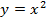 Atvira pamoka ,,Kūrybinis šokis II-ose klasėse” (A. Stanienė)LAPKRITISPrevenciniai renginiaiIšvyka į Jaunimo teatro spektaklį “Bėgikas”, po spektaklio diskusija patyčių tema su aktoriais. 2018-11-28 (J. Antanėlienė)LAPKRITISPamoka be sienųPagalba Carito labdaros valgykloje - patyriminis ugdymas (L. Jacevičius; R. Neverdauskaitė)Ekskursija į įmonę Thermo Fisher Scientific Baltics (ats. D. Skladaitienė, I. Medeliauskaitė- Pakalniškė)Laboratoriniai darbai VGTU (A. G. Valicka)Išvyka į Rusų dramos teatrą. (A. Dulko) Pamoka medicinos profiliui Gyvybės mokslų centre “Mokausi tyrinėdamas” 2 klasė (V. Kundrotienė)Išvyka į Nacionalinį kraujo centrą. 1 a klasė (V. Kundrotienė)Biologijos praktikos darbai VGTU “Baltymų koncentracijos nustatymas”. (V. Kundrotienė)Edukacinė išvyka į Vilniaus bažnyčias ,,Baroko architektūra” (L. Valantiejienė)Pažink krikščioniškąjį paveldą. Vilniaus katedros lobyno istorija. Orientacinis žaidimas Bažnytinio paveldo muziejuje II kl. mokiniams. (R. Neverdauskaitė)Išvyka į Salomėjos Nėries muziejų. (L. Čiuladienė, M. Kazlauskas, D. Padvelskienė)Ekskursija pirmokams ir antrokams į Lietuvos nacionalinį muziejų ( Daiva Martikonienė, Živilė Liepynaitienė)Savaitė universitetuose ( Daiva Martikonienė, Nikolaj Polujanov)Pamoka Prancūzų instituto ekspozicijų salėje. II klasė (I. Andrijauskienė)Išvyka į Valdovų rūmus: pamoka ,,Senoji Lietuvos istorija” (J. LitvinaitėPamoka-ekskursija Vilniaus gynybinės sienos bastėjoje. Visos II klasės (D. Railienė)Pamoka Valstybės pažinimo centre III klasių mokiniai lankantys ekonomiką (D. Bareikienė)Pamoka lankant O. Koršunovo spektaklį (menų profilis). Ats. R. KomičiusLAPKRITISIntegruota pamokaBiologijos ir anglų kalbos integruota pamoka “Sveika mityba” I kl.(ats. D. Skladaitienė, A. Rinkevičienė)Fizikos ir matematikos integruota pamoka “Šviesos lūžimas” II kl. (A. G. Valicka, D. Miklienė)Matematikos ir IT integruota pamoka “Kvadratinė funkcija ir jos savybės” II b c d kl. (D. Miklienė, S. Macijauskaitė)Prancūzų ir lotynų kalbų integruota pamoka: “Kūno dalys” I kl. (medicinos profilis) (D. Gaidelienė, I. Andrijauskienė)Lapkričio 16–oji tarptautinė tolerancijos diena (Živilė Liepynaitienė, Daiva Martikonienė, Sigutė Macijauskaitė) StendasTechnologijų ir IT integruota pamoka „Kalėdinis atvirukas” (Živilė Liepynaitienė, Sigutė Macijauskaitė, Elza Griškevič) Technologijų, etikos ir IT integruota pamoka „Lapkričio 16 – oji tarptautinė tolerancijos diena (Stendas)Virtualios grėsmės.(I. Medeliauskaitė-Pakalniškė, D. Railienė)Integruota socialinių mokslų pamoka socialinių mokslų profilio klasėse ,,Socialinės problemos ir jų kilmė” (J. Litvinaitė)LAPKRITISProjektaiLKJBS „Žingsnis“ savaitgalio stovykla: „Sniego gniūžtė“. Vieta: VVDG (L. Jacevičius ir LKJBS „Žingsnis“)Fizikos projektas “Šiluminiai reiškiniai ir ekoproblemos” I kl. (A. G. Valicka)Bendradarbiavimas ir ryšių palaikymas su alumnais per sporto renginius. Z. Pakalniškienė ir L. JanulionienėVilniaus miesto mokyklų mokinių varžybos ir žaidynės. Kūno kultūros mokytojaiTęstinis projektas ,,Sveikata visus metus”. E. MedzevičienėIntegruota muzikos ir informacinių technologijų pamoka I kl.Integruotas matematikos ir dailės projektas  „Matematika kiemo menininko akimis“, II, IV klasės (O. Aleksejeva ir I. Dzedulionis)Tęstinis integruoto socialinio ugdymo projektas su I-II kl. mokiniais  “Kaip ugdyti socialiai sąmoningą moksleivį”(G. Inta)9. Projektinė veikla II E ir F klasėse ,,Demokratiją kuriame savo rankomis” (J. Litvinaitė) 10. Projektinė veikla III ir IV gimnazinėse klasėse ,,VVDG istorijos puslapiai” (J. Litvinaitė)11. II- IV klasių mokinių susitikimas su VU dr. V. Valiukiene ir pokalbis apie istorinį ir kultūrinį prancūzų paveldą Lietuvoje. 12. Dalyvavimas respublikinėse TITAN (ekonominė įmonės valdymo simuliacija) varžybose (D. Bareikienė)LAPKRITISTyrimai1. Mokslo tiriamųjų darbų vykdymas su socialinio profilio klase (J. Litvinaitė).2. Mokinio asmeninės pažangos fiksavimą ir gautų rezultatų panaudojimas dalykų pamokose. (R. Murmaitė)LAPKRITISPagalba mokiniuiEfektyvaus mokymosi seminarai (pagal Stephen L. Chew iš Samford University medžiagą) (L. Jacevičius)Pasiruošimas tarptautinei matematikos-fizikos-chemijos olimpiadai(D. Skladaitienė, R. Balnienė, A. Skladaitis, A. G. Valicka)Pasiruošimas DSD II egzaminui (B. Dambrauskienė)Pasiruošimas vokiškos dainos festivaliui (B. Dambrauskienė)Mokinių rengimas Jaunųjų filologų konkursui. (L. Valantiejienė)Mokinių rengimas meninio skaitymo konkursui. (Visi lituanistai)Mokinių rengimas lietuvių kalbos olimpiadai. (Visi lituanistai)Mokinių, sportinių šokių šokėjų treniruotės, pasiruošimas varžyboms (A. Stanienė)Mokinių konsultavimas dėl universitetinių studijų Lietuvoje ir užsienyje. (Nikolaj Polujanov)Mokėjimo mokytis bei bendradarbiavimo kompetencijos gilinimas organizuojant patirtiniu ugdymu grįstas pamokas.(J. Litvinaitė)LAPKRITISPagalba mokytojui1. Gerosios patirties sklaida ,,Ruošimas meniniam skaitymui” (R. Razmienė)2. Patirties sklaida „Kaip tobulinti mokinių konsultavimo sistemą“. Dalyvauja VGTU studijų prorektorius Romualdas Kliukas. Ats. V. Kundrotienė, N. KalinkaitėLAPKRITISPagalba tėvamsProjekto “Pozityvi tėvystė” užsiėmimas. R. KomičiusLAPKRITISDalyko renginiaiEkskursija į VGTU chemijos laboratorijas su I kl. mok. (R. Balnienė);Savanorystė Aušros Vartų edukacinėse programose vaikams. Lapkričio 15 d. su I gimn. klasių mokiniais. (R. Neverdauskaitė)LAPKRITISDalyko renginiaiEkskursija į VGTU chemijos laboratorijas su I kl. mok. (R. Balnienė);Savanorystė Aušros Vartų edukacinėse programose vaikams. Lapkričio 15 d. su I gimn. klasių mokiniais. (R. Neverdauskaitė)VEIKLOS KATEGORIJAVEIKLA IR ATSAKINGI ASMENYSGRUODISTradiciniai renginiai1.Tylos rytas ir Kalėdinis koncertas (R. Razmienė, D. Tarabildienė, A. Galvelis, R. Komičius)2. Kalėdinių dainų anglų kalba ar klipo kūrimas. I-II kl. (I. Rakovienė)3. Savanorystės diena. Ats. R. Komičius, L. Jacevičius, N. Polujanov GRUODISDalyko renginiai1. Biologijos, chemijos, fizikos olimpiadų I etapas (D. Skladaitienė, V. Kundrotienė, A. G. Valicka, R. Balnienė, A. Skladaitis)2. Matematinis konkursas „Euklidas“ (II klasės) (Danutė Miklienė, Oksana Aleksejeva)3. Adventinio susikaupimo valanda (R. Neverdauskaitė)4. Dalyvavimas anglų kalbos olimpiadoje (G. Čiplytė, D. Gaidelienė)5. Tarptautinis lotynų kalbos ir antikos konkursas “Elex Vestibulum”. (D. Gaidelienė)6. Viktorina „Riešutėliai gudrioms galvelėms“ II, IV kl. (Oksana Aleksejeva)7. Pirmųjų klasių mokinių darbų paroda “ Spindinčios Kalėdos”8. Matematikos olimpiados I etapas I-II klasėms (Danutė Miklienė, Oksana Aleksejeva)9. Matematikos olimpiados I etapas III-IV klasėms (Anna Mažuolienė)10. Mokyklinės istorijos olimpiados dalyvių atranka (J. Litvinaitė) 11. Lietuvių ir anglų kalbų, matematikos bei istorijos stebėtų pamokų apibendrintų išvadų pristatymas mokinių, jų tėvų bei mokytojų bendrame susirinkime (D. Puchovičienė).  GRUODISPrevenciniai renginiaiPasaulinės AIDS dienos minėjimas (D. Skladaitienė, V. Kundrotienė)GRUODISPamoka be sienųPagalba Carito labdaros valgykloje - patyriminis ugdymas (L. Jacevičius; R. Neverdauskaitė)Pamoka 1-okų biochemijos profiliui “Kraujo centre” (D. Skladaitienė)Pamoka medicinos profiliui Nacionaliniame kraujo centre 2 a kl. (V. Kundrotienė)Amerikos ambasados pranešimas (G. Čiplytė, D. Gaidelienė)Pamoka - ekskursija,, A. Mickevičiaus gyventos vietos”. (R. Razmienė)Lietuvos teatro, muzikos ir kino muziejus (Daiva Martikonienė, Živilė Liepynaitienė)Vilniaus Priešgaisrinės apsaugos ir gelbėjimo muziejus (I. Medeliauskaitė-Pakalniškė, D. Railienė)Filmo peržiūra ir aptarimas Prancūzų institute (II kl.) (I. Andrijauskienė)GRUODISIntegruota pamokaPamoka JAV ambasadoje. Integruota su istorija. Atsakinga Asta RinkevičienėBiologijos ir kūno kultūros pamoka “Pulso priklausomybė nuo fizinio krūvio” (D. Skladaitienė, E. Medzevičienė)Matematikos vaidmuo chemijos pamokoje. (R. Balnienė, O. Aleksejeva)Šventinių atvirukų ruošimas. Integruota rusų-dailės pamoka.Integruota biologijos ir kūno kultūros pamoka 1 a kl. „ Fizinio krūvio įtaka pulso dažniui“( L. Janulionienė, V. Kundrotienė)Matematikos ir IT integruota pamoka “Grafinis lygčių sprendimas” III b, f (D. Miklienė, S. Macijauskaitė, E. Griškevič)Integruota muzikos ir etikos pamoka Vilniaus etninės kultūros centre “Didžiųjų švenčių belaukiant) IV kl. (A. Sarafinaitė ir D. Martikonienė).Technologijų, etikos ir IT integruota pamoka „Adventas – kitaip įprasmintas laikas“ (Živilė Liepynaitienė, Daiva Martikonienė, Sigutė Macijauskaitė)Technologijų, etikos ir IT integruota pamoka „Gruodžio 10 – oji tarptautinė žmogaus teisių diena“ (Stendas)Integruota socialinių mokslų pamoka socialinių mokslų profilio klasėse ,,Komunikacijos iššūkiai ir jų įveika” (J. Litvinaitė)GRUODISProjektai“Vandens kietumas, jo tyrimas” (D. Skladaitienė)Vilniaus miesto mokyklų mokinių varžybos ir žaidynės. Kūno kultūros mokytojai Kalėdiniai sporto turnyrai. Kūno kultūros mokytojaiTęstinis projektas ,,Sveikata visus metus”. E. MedzevičienėNeatlygintinos donorystės projektas (V. Kundrotienė) Integruotas matematikos ir IT projektas „Matematinis domino“, II klasės (Oksana Aleksejeva)Tęstinis integruoto socialinio ugdymo projektas su I-II kl. mokiniais “Kaip ugdyti socialiai sąmoningą moksleivį”(G. Inta)Projektinė veikla II E ir F klasėse ,,Demokratiją kuriame savo rankomis” (J. Litvinaitė) Projektinė veikla III ir IV gimnazinėse klasėse ,,VVDG istorijos puslapiai” (J. Litvinaitė)Ilgalaikis projektas su Prancūzijos partneriais “Tinklaraščio rašymas” (I. Andrijauskienė)Dalyvavimas MMB (Mokomųjų mokinių bendrovių) mugėje Vyriausybėje.Tarptautiniai mokyklų mainai su Gdynios pirmąja mokykla (dalyvauja pirmokai). Ats. R. Komičius.GRUODISTyrimaiPirmokų integracijos kokybės į VVDG bendruomenę tyrimas (L. Jacevičius)Mokslo tiriamųjų darbų vykdymas su socialinio profilio klase (J. Litvinaitė).I-II klasių I pusmečio prancūzų kalbos rezultatų aptarimas individualiai su mokiniu, fiksavimas pažangos lapuose. (I. Andrijauskienė )GRUODISPagalba mokiniuiIndividualūs susitikimai su I-II klasių mokiniais dėl lankomumo ir akademinės pažangos (L. Jacevičius)Pasiruošimas miesto biologijos, chemijos, fizikos olimpiadoms. (D. Skladaitienė, V. Kundrotienė, A. G. Valicka, R. Balnienė, A. Skladaitis)Pasiruošimas DSD II egzaminui (B. Dambrauskienė)Pasiruošimas vokiškos dainos festivaliui (B. Dambrauskienė)Mokinių konsultavimas dėl universitetinių studijų Lietuvoje ir užsienyje. (Nikolaj Polujanov)Mokėjimo mokytis bei bendradarbiavimo kompetencijos gilinimas organizuojant patirtiniu ugdymu grįstas pamokas.(J. Litvinaitė)Silpnesnių mokinių konsultavimas anglų kalba. I-II kl. (I. Rakovienė)Brandos darbo pristatymas III klasių mokiniams. (R. Murmaitė, J. Barsčauskaitė)Mokinių asmeninės pažangos aprašo įgyvendinimo aptarimas su III klasių mokiniais. Ats. R. Murmaitė, J. BarščauskaitėIndividualūs susitikimai su IV klasių mokiniais dėl lankomumo ir vėlavimo į pamokas. Ats. R. Murmaitė, D. MartikonienėGRUODISPagalba mokytojui1. Seminaras “Individualios mokinių pažangos stebėjimo, pokyčių fiksavimo pamokose praktika, siekiant geresnių mokymo (si) rezultatų" ats. V. Kundrotienė, R. Murmaitė2. Socialinių mokslų metodinės grupės  pusmečio veiklos aptarimas bei problemų analizė (J. Litvinaitė)GRUODISPagalba tėvamsProjekto “Pozityvi tėvystė” užsiėmimas. R. KomičiusVEIKLOS KATEGORIJAVEIKLA IR ATSAKINGI ASMENYSSAUSISTradiciniai renginiai1. Trijų karalių dienai skirtas renginys Vilniaus Rotušėje. Ats. R. Razmienė, J. Antanėlienė, A. Sarafinaitė.2. Minėjimas, skirtas Laisvės gynėjų dienai atminti. Ats. R. Komičius, I. Medeliauskaitė-Pakalniškė, V. Malonaitienė, D. Miceikienė3. Bendrystės šventė. Ats. R. Komičius, mokinių prezidentas, klasių vadovaiSAUSISDalyko renginiaiMatematikos diagnostinis darbas I-ose gimnazijos klasėse (Anna Mažuolienė, Galina Žučenko-Kniszevska, Nijolė KalinkaitėMatematikos diagnostinis darbas II-ose gimnazijos klasėse (Danutė Miklienė, Rima Murmaitė, Oksana Aleksejeva)Prof. J. Matulionio matematinis konkursas I-IV kl. (Oksana Aleksejeva, Danutė Miklienė, Anna Mažuolienė)Lotynų kalbos ir antikos kultūros konkursas. Vilniaus miesto etapas. (D. Gaidelienė).Meninio skaitymo konkursas. (D. Padvelskienė, R. Razmienė)Jaunųjų filologų konkursas. (L. Valantiejienė)Lietuvių kalbos olimpiada. (L. Čiuladienė, M Kazlauskas)Tarpmokyklinė prancūzų kalbos viktorina (I. Andrijauskienė)Istorijos mokyklinė olimpiada (J. Litvinaitė)SAUSISPamoka be sienųPagalba Carito labdaros valgykloje - patyriminis ugdymas (L. Jacevičius, R. Neverdauskaitė)Chemijos pamoka “Lietuvos archyve” (D. Skladaitienė)Fizikos laboratoriniai darbai VGTU (A. G. Valicka)Biologijos praktikos darbai VGTU “Alkoholdehidrogenazės pradinio fermentinės reakcijos greičio ir aktyvumo nustatymas.(3-4 klasės) (V. Kundrotienė)Amerikos ambasados pranešimas. (G. Čiplytė, D. Gaidelienė).Lietuvių misionieriai pasaulyje (1918-2018m.). Edukacinė programa II gimn. klasių mokiniams Bažnytinio paveldo muziejuje. (R. Neverdauskaitė, V. Butkus)Atvira pamoka ,, J. V. Gėtės ,,Fausto” meninės interpretacijos”. (L. Valantiejienė)Matematikos ir dailės pamoka „Parabolės Vilniaus architektūroje“, II klasė (Oksana Aleksejeva; I. Dzedulionis)Pirmokams ir antrokams ekskursija į Gedimino pilį ( Daiva Martikonienė, Živilė Liepynaitienė)Integruota muzikos, anglų ir dailės pamoka. II b kl. (I. Rakovienė)SAUSISIntegruota pamoka1. Pamoka JAV ambasadoje. Integracija su geografija. Atsakingi Vytautas Butkus ir Asta Rinkevičienė.2. Saugus elgesys su gyvūnais.(I. Medeliauskaitė-Pakalniškė, D. Railienė)3. Lietuvių misionieriai pasaulyje (1918-2018m.).Integracija su geografija. II gimn. klasių mokiniams Bažnytinio paveldo muziejuje. ( R. Neverdauskaitė; V. Butkus)
4. Svečiuose brolis Juozapas Glėbas (CFX). Integracija su anglų k. Kaip surasti savo pašaukimą? II klasių mokiniams. (R. Neverdauskaitė)5. Integruota socialinių mokslų pamoka socialinių mokslų profilio klasėse ,,Tyrėjo objektyvumas socialiniuose moksluose” (J. Litvinaitė)6. Integruota prancūzų kalbos ir turizmo ir mitybos pamoka “Prancūzų virtuvė”. (I. Andrijauskienė, D. Railienė)SAUSISProjektai1. “Kalcio vaidmuo žmogaus organizme” (R. Balnienė)2. Tęstinis projektas ,,Sveikata visus metus”. (E. Medzevičienė)3. Vilniaus miesto mokyklų mokinių varžybos ir žaidynės. Kūno kultūros mokytojai.4. Integruotas matematikos ir IT projektas “Piešiu ir braižau” II b c d kl.(D. Miklienė. S. Macijauskaitė)5. Projektinė veikla II E ir F  klasėse ,,Demokratiją kuriame savo rankomis” (J. Litvinaitė) 6. Projektinė veikla III ir IV gimnazinėse klasėse ,,VVDG istorijos puslapiai” (J. Litvinaitė)7. “Verslas daryti verslą” visiems antrokams. (D. Bareikienė)SAUSISTyrimaiMokslo tiriamųjų darbų vykdymas su socialinio profilio klase (J. Litvinaitė).SAUSISPagalba mokiniuiViešojo kalbėjimo dirbtuvės (L. Jacevičius)Pasiruošimas miesto biologijos, chemijos, fizikos olimpiadoms. (D. Skladaitienė, V. Kundrotienė, A. G. Valicka, R. Balnienė, A. Skladaitis)Mokinių ruošimas rusų kalbos olimpiadai. (A. Dulko)Mokinių konsultavimas dėl universitetinių studijų Lietuvoje ir užsienyje. (Nikolaj Polujanov)Mokėjimo mokytis bei bendradarbiavimo kompetencijos gilinimas organizuojant patirtiniu ugdymu grįstas pamokas. (J. Litvinaitė)SAUSISPagalba mokytojuiSocialinių mokslų metodinės grupės pasitarimas dėl pasirengimo bandomųjų egzaminų sesijai (J. Litvinaitė)SAUSISPagalba tėvamsProjekto “Pozityvi tėvystė” užsiėmimas. R. KomičiusVEIKLOS KATEGORIJAVEIKLA IR ATSAKINGI ASMENYSVASARISTradiciniai renginiaiValentino dienai skirtas renginys. Ats. R. Komičius, mokinių prezidentas.Vasario 16 d. paminėjimas. Ats. R. Komičius, A. Galvelis, D. Tarabildienė.„ Šimtadienis“ (R. Komičius, J. Barščauskaitė, Daiva Martikonienė)Stendas Vasario 16 - ajai ( Živilė Liepynaitienė, Sigutė Macijauskaitė)Sporto ir sveikatingumo dienos. Ats. R. Komičius, kūno kultūros mokytojaiVASARISDalyko renginiaiAtvira badmintono pamoka. E. MedzevičienėDalyvavimas Vilniaus miesto rusų kalbos olimpiadoje. (A. Dulko)Respublikinė lotynų kalbos ir antikos kultūros olimpiada. (D. Gaidelienė)Nacionalinis diktantas. (L. Čiuladienė, M. Kazlauskas)Dalyvavimas miesto prancūzų kalbos olimpiadoje (I. Andrijauskienė)Dalyvavimas vertimų ir iliustracijų konkurse “Tavo Žvilgsnis” (I. Andrijauskienė)Miesto istorijos olimpiada - mokinių delegavimas (J. Litvinaitė)Vilniaus miesto mokyklų viktorinai, kurią organizuoja Lietuvos nac. muziejus Signatarų namai, mokinių komandos ruošimas. Dalia Statkienė.VASARISPrevenciniai renginiaiBlaivybės skatinimo projektas ,,M. Valančiaus idėjos”  I kl. (J. Litvinaitė)VASARISPamoka be sienųPagalba labdaros valgykloje - patyriminis ugdymas (L. Jacevičius, R. Neverdauskaitė)Pamoka JAV ambasadoje (temos įvairios) Klases nuo 9 iki 12.Atsakingos Asta Rinkevičienė ir Rima Rybnikova.VGTU “Geriamojo vandens paslaptys” (D. Skladaitienė)VGTU “Geriamojo vandens ruošimo technologijos” (D. Skladaitienė) Išvyka į VU Zoologijos muziejų.(V. Kundrotienė)„ Nesveiko maisto užkandinių žemėlapis Vilniaus senamiestyje“ (Daiva Martikonienė, Živilė Liepynaitienė) Pamoka apie investavimą Vertybinių popierių biržoje VASARISIntegruota pamokaIntegruota kūno kultūros ir šokio pamoka. Z. Pakalniškienė, A. StanienėIntegruota  etikos ir tikybos pamoka pirmokams “Meilė, tai gebėjimas save dovanoti” (G. Inta, R. Neverdauskaitė)VASARISProjektaiProjektas “Muilo gamyba ir jo savybių tyrimas” (ats. D. Skladaitienė)Fizikos projektas „Fizika šalia“ I kl. (A. G. Valicka)Tęstinis projektas ,,Sveikata visus metus”. E. MedzevičienėVilniaus miesto mokyklų mokinių varžybos ir žaidynės. Kūno kultūros mokytojai.Matematikos projektas “Funkcijos apibrėžimo ir reikšmių sritys” III b f kl. (D. Miklienė)Projektas ,,Bendrieji kalbos reikalavimai per visų dalykų pamokas”. (L. Čiuladienė, M. Kazlauskas)Projektinė veikla III ir IV gimnazinėse klasėse ,,VVDG istorijos puslapiai” (J. Litvinaitė)Projektas “ Meilės diena” eilėraščių  ir pasakojimų kūrimas. I-II kl. (I. Rakovienė)Įžymių žmonių posakiai apie meilę anglų kalba. R. Sears. Projektas “Mokausi iliustruoti literatūros kūrinį”. I-IV kl. (I. Andrijauskienė, I. Dzedulionis)Šalies projektas “Atviros kultūriniam paveldui asmenybės ugdymas daugiakultūrinėje visuomenėje per rusų literatūrą ir jos sąsają su Lietuvos kultūra”. (A. Jankelevič)VASARISTyrimai1. Praktikos darbas “Cheminių medžiagų naudojimas buityje -rūdžių valymas, apnašų šalinimas nuo metalų paviršiaus” (R. Balnienė).2. Mokslo tiriamųjų darbų vykdymas su socialinio profilio klase (J. Litvinaitė).3. Mokslo tiriamieji darbai ,,Vilnius - mano miestas” I kl. (J. Litvinaitė)4. Tyrimas. Britų ir amerikiečių akcentai. Panašumai ir skirtumai. (D. Gaidelienė).VASARISPagalba mokiniuiPasiruošimas istorijos olimpiadai. V. MalonaitienėBandomasis egzaminas. (L. Čiuladienė, M. Kazlauskas. d. Padvelskienė)Mokinių konsultavimas dėl universitetinių studijų Lietuvoje ir užsienyje. (Nikolaj Polujanov)Mokėjimo mokytis bei bendradarbiavimo kompetencijos gilinimas organizuojant patirtiniu ugdymu grįstas pamokas.(J. Litvinaitė)Pasiruošimas prancūzų kalbos olimpiadai ir konkursui (I. Andrijauskienė)VASARISPagalba mokytojuiVASARISPagalba tėvamsProjekto “Pozityvi tėvystė” užsiėmimas. R. KomičiusVEIKLOS KATEGORIJAVEIKLA IR ATSAKINGI ASMENYSKOVASTradiciniai renginiai1. Kovo 11-osios minėjimas.(R. Razmienė, A. Sarafinaitė, J. Antanėlienė, A. Stanienė)
2. Vilniaus m. vaikų ir jaunimo šventė –apžiūra ”Šimtakojis 2019” (Vasario-kovo mėn. J. Antanėlienė)3. Atvirų durų diena. Ats. R. Komičius, mokinių prezidentasKOVASDalyko renginiaiKonkursas “Olympis” (D. Skladaitienė, D. Gaidelienė, R. Sears)Konkursas ALLAS “Atspėk žodį” (A. Dulko)Tarptautinis matematikos konkursas  „Kengūra-2019“ (Anna Mažuolienė)Matematikos konkursas „Mini Euklidas“ (I klasės) (Anna Mažuolienė)„Pasaulinė Pi diena“ (mokinių darbų paroda, matematinės sentencijos, ženkliukų gamybą, skaičiaus Pi skaitmenų po kablelio mintino parašymo varžytuvės)  Anna Mažuolienė, Danutė Miklienė)Matematikos bandomasis patikrinimas pagal PUPP programą (II klasės) (Danutė Miklienė, Rima Murmaitė,Oksana Aleksejeva)Matematikos bandomasis egzaminas pagal VBE programą IV-ose klasėse (Juozas Padvelskis, Oksana Aleksejeva)Dalyvavimas daugiakalbiame Poezijos konkurse. (I. Andrijauskienė)Dalyvavimas Respublikiniame prancūziškos dainos festivalyje “L’amour change le monde”. (I. Andrijauskienė, A. Galvelis, D. Tarabildienė)KOVASPamoka be sienųPagalba Carito labdaros valgykloje - patyriminis ugdymas (L. Jacevičius, R. Neverdauskaitė)Pamoka VU Zoologijos muziejuje.(D. Skladaitienė)Ekskursija VU Chemijos fakultete (D. Skladaitienė, D. Railienė)Pamoka Jonų bažnyčioje prie Fuko švytuoklės (A. G. Valicka)Išvyka į VGTU (R. Balnienė)Pamoka austrų- šveicarų skaitykloje (B. Dambrauskienė)Pamoka VVDG Geologijos ir minerologijos muziejuje. ; 1 kl. mok. (R. Balnienė)Išvyka į Markučių muziejų. (A. Dulko)Ekskursija į UAB "Thermo Fisher Scientific Baltics" 2 b klasė (V. Kundrotienė)Išvykstamoji muzikos pamoka su IV kl. mokiniais į Lietuvos Nacionalinę Martyno Mažvydo biblioteką “Garso įrašų istorija” (A. Sarafinaitė).Ekskursija į V. Krėvės ir V. Mykolaičio - Putino muziejus. (R. Razmienė)Netradicinė pamoka Lietuvos Didžiosios Kunigaikštystės Valdovų rūmuose. Edukacinė programa “Odinių kurpaičių pasakojimas“ (Živilė Liepynaitienė, Sigutė Macijauskaitė)Netradicinė pamoka Lietuvos Didžiosios Kunigaikštystės Valdovų rūmuose. Edukacinė programa “Lietuvos Didžiosios Kunigaikštystės juvelyrika”( Živilė Liepynaitienė, Daiva Martikonienė, Sigutė Macijauskaitė)Netradicinė pamoka - išvyka į kino teatrą “Skalvija”, minint 24-ąjį Vilniaus kino pavasarį. (G. Inta)Filmo peržiūra kino teatre “Pasaka” I-II kl. (R. Jankovski ir I. Rakovienė)Netradicinės pamokos Prancūzų institute ir Vilniaus universitete skirtos Frankofonijos mėnesiui paminėti (I. Andrijauskienė)KOVASIntegruota pamoka“Mokomės apie Austriją” / vokiečių kalba /  geografija / istorija / Šv. Kristoforo gimnazija (B. Dambrauskienė) Kūno kultūros ir biologijos integruota pamoka. V. Kundrotienė ir L. Janulionienė Integruota pamoka su alumnu Šarūnu Turlinsku. L. Janulionienė Integruota anglų ir lotynų kalbų pamoka (D. Gaidelienė)„Kaziuko mugė“ ( Živilė Liepynaitienė, Daiva Martikonienė)Integruota socialinių mokslų pamoka socialinių mokslų profilio klasėse ,,Šaltinių atranka ir panaudojimas socialiniuose moksluose” (J. Litvinaitė)KOVASProjektai1. Projektų pristatymas respublikinėje konferencijoje “ Tiriamoji veikla gamtamoksliniame ugdyme” (V. Kundrotienė, D. Skladaitienė)2. Matematikos - technologijų projektas “Taisyklingieji briaunainiai” II b c d kl. (D. Miklienė, Ž. Liepynaitienė) 3. Projektinė veikla III ir IV gimnazinėse klasėse ,,VVDG istorijos puslapiai” (J. Litvinaitė)4. Projektinė veikla I-II kl. “ Sveikas gyvenimo būdas. (I. Rakovienė)KOVASTyrimai1. Mokslo tiriamųjų darbų vykdymas su socialinio profilio klase (J. Litvinaitė).2. Mokslo tiriamieji darbai ,,Vilnius - mano miestas” I kl. (J. Litvinaitė)KOVASPagalba mokiniuiIndividualūs susitikimai su I-II klasių mokiniais dėl lankomumo ir akademinės pažangos (L. Jacevičius)Pasiruošimas užsienio kalbų festivaliui “Poezijos balsai” (B. Dambrauskienė)Alumnų pamoka ,,Rašinių rašymas. Sava patirtis”. (R. Razmienė)Mokinių konsultavimas dėl universitetinių studijų Lietuvoje ir užsienyje. (Nikolaj Polujanov)Mokėjimo mokytis bei bendradarbiavimo kompetencijos gilinimas organizuojant patirtiniu ugdymu grįstas pamokas. (J. Litvinaitė)Mokinių asmeninės pažangos aprašo įgyvendinimo aptarimas su III klasių mokiniais. Ats. R. Murmaitė, J. BarščauskaitėIndividualūs susitikimai su IV klasių mokiniais dėl lankomumo ir vėlavimo į pamokas. Ats. R. Murmaitė, D. MartikonienėKOVASPagalba mokytojuiGerosios patirties sklaida ,,Kaip gimsta kūryba”. (L. Valantiejienė”)KOVASPagalba tėvamsProjekto “Pozityvi tėvystė” užsiėmimas. R. KomičiusVEIKLOS KATEGORIJAVEIKLA IR ATSAKINGI ASMENYSBALANDISTradiciniai renginiai1. Tarptautinės spartakiados “Draugystės taurė” atidarymo šventė (R. Komičius, A. Galvelis, A. Sarafinaitė, D. Tarabildienė)2. Tarptautinės spartakiados meninei daliai skirtas šokio ir muzikos spektaklis. Ats. R. Komičius, A. Galvelis.3. Tarptautinės spartakiados “Draugystės taurė” uždarymo šventė (R. Komičius, A. Sarafinaitė, A. Stanienė, J. Matekonytė-Antanėlienė, D. Padvelskienė).BALANDISDalyko renginiaiChemijos praktikos darbai VGTU. (D. Skladaitienė, R. Balnienė)Matematikos diagnostinis darbas III-ose gimnazijos klasėse (Anna Mažuolienė, Danutė Miklienė)Vilniaus miesto renginio II gimnazijos klasėms „Nelygybių turnyras“ organizavimas VVDG (Anna Mažuolienė, Danutė Miklienė).Kings olimpiada. (D. Gaidelienė).Išvyka į filosofijos olimpiadą su trečių kl. gimnazistais. (G. Inta)Poezijos konkursas anglų k. I-II kl. ( I. Rakovienė ir R. Jankovski, R. Sears)BALANDISPamoka be sienųPagalba Carito labdaros valgykloje - patyriminis ugdymas (L. Jacevičius; R. Neverdauskaitė)Pamokos Nacionaliniame lankytojų centre. (D. Skladaitienė)Fizikos laboratoriniai darbai VGTU (A. G. Valicka)Išvyka į Lietuvos medicinos ir farmacijos muziejų, LSMU anatomijos muziejų, Tado Ivanausko zoologijos muziejų. (V. Kundrotienė)Biologijos praktikos darbai VGTU “Mikrobiologinės terpės ruošimas. Ląstelių išsėjimas iki pavienių kolonijų.(2-3-4 klasės) (V. Kundrotienė)Matematikos pamoka VU matematikos muziejuje (Naugarduko g.) (I a, I b) (Anna Mažuolienė, Ineta Medeliauskaitė-Pakalniškė)Amerikos ambasados pranešimas. (G. Čiplytė, D. Gaidelienė).Netradicinė pamoka - išvyka į Šiuolaikinio Meno Centrą. (G. Inta)Netradicinė pamoka “Pasivaikščiokim po Vilniaus senamiestį” (I. Andrijauskienė)BALANDISIntegruota pamokaPamoka Pasakos kino teatre. Filmo peržiūra ir aptarimas. Recenzijos anglu k. rašymas. Atsakingos Rima Rybnikova ir Asta Rinkevičienė.(dalyvauja I. Rakovienė , R. Jankovski, R Sears ir R. Žilinskaitė)Biologijos - fizikos pamoka “Akies sandara” (D. Skladaitienė, A. Skladaitis)Integruota rusų kalbos, tikybos ir dailės pamoka. “Katalikų ir stačiatikių Velykų šventės ypatumai.”Integruota išvykstamoji muzikos ir teatro pamoka Lietuvos operos ir baleto teatre (II kl.) (J. Antanėlienė ir A. Sarafinaitė).Integruota socialinių mokslų pamoka socialinių mokslų profilio klasėse ,,Tyrimų pristatymo įvairovė” (J. Litvinaitė)Integruota pamoka „Prancūziški simboliai” Vilniuje. (I. Andrijauskienė, D. Statkienė, V. Malonaitienė)BALANDISProjektai1. Projektas “Skalbimo priemonių veikimo tyrimas” (ats. D. Skladaitienė)2. Vilniaus miesto mokyklų mokinių varžybos ir žaidynės. Kūno kultūros mokytojai.3. Spartakiada ,,Draugystės taurė”. Kūno kultūros mokytojai ir kt.4. “Lietuvos tautinės mažumos žymiausi žmonės. Rusų palikimas Vilniuje” (A. Dulko)5. Tarpdalykinis projektas ,,Dorijano Grėjaus portretas”. (R. Razmienė, D. Padvelskienė)6. Projektinė veikla III ir IV gimnazinėse klasėse ,,VVDG istorijos puslapiai” (J. Litvinaitė)7. Maršrutai po Vilnių (prancūzų kalba) ir praktinis jų įgyvendinimas (I. Andrijauskienė) I-IV kl.8. “Ir Lietuva tai gali” III klasių mokiniai, kurie mokosi ekonomikos (D. Bareikienė)BALANDISTyrimai1. Mokslo tiriamųjų darbų vykdymas su socialinio profilio klase (J. Litvinaitė).2. Mokslo tiriamieji darbai ,,Vilnius - mano miestas” I kl. (J. Litvinaitė)BALANDISPagalba mokiniuiPasiruošimas Daugiakalbystės olimpiadai ,,Aš kalbu, tu kalbi –mes bendraujame!” (B. Dambrauskienė, I. Andrijauskienė)Mokinių konsultavimas dėl universitetinių studijų Lietuvoje ir užsienyje. (Nikolaj Polujanov)Mokėjimo mokytis bei bendradarbiavimo kompetencijos gilinimas organizuojant patirtiniu ugdymu grįstas pamokas. (J. Litvinaitė)Pasiruošimas prancūzų kalbos VBEBALANDISPagalba mokytojuiMokinių mokymosi pokyčių lyginamoji analizė. Diagnostinių testų, olimpiadų, konkursų analizė ir ugdymo(si) turinio koregavimas. Ats. metodinių grupių pirmininkai, V. Kundrotienė, R. MurmaitėBALANDISPagalba tėvamsProjekto “Pozityvi tėvystė” užsiėmimas. R. KomičiusVEIKLOS KATEGORIJAVEIKLA IR ATSAKINGI ASMENYSGEGUŽĖTradiciniai renginiai1. Paskutinio skambučio šventė (R. Komičius, A. Stanienė, L. Valantiejienė, A. Sarafinaitė, A. Galvelis, Daiva Martikonienė, Sigutė Macijauskaitė, Živilė Liepynaitienė)2. Tarpmokyklinės Vytauto Didžiojo vardo istorijos konkurso organizavimas ir mokinių rengimas. Ats. R. Komičius, Dalia Statkienė.3. Mokytojų ir mokinių metų apdovanojimai (MMMA). Ats. mokinių prezidentas, R. Komičius, A. Galvelis, A. Stanienė, D. Tarabildienė, A. SarafinaitėGEGUŽĖDalyko renginiai1. Poezijos konkursas anglų k. Čiurlionio namuose (atsakingos Asta Rinkevičienė ir Rima Rybnikova)2. 2-okų biochemijos profilio mokslinių tiriamųjų darbų pristatymas. (D. Skladaitienė)GEGUŽĖPamoka be sienų1. Pagalba Carito labdaros valgykloje - patyriminis ugdymas (L. Jacevičius, R. Neverdauskaitė)2. Spektaklio ,,Madagaskaras” peržiūra ir aptarimas. (l. Čiuladienė, M. Kazlauskas, D. Padvelskienė)3. Integruota pamoka su istorija, Valstybės pažinimo centre „Lietuvos politinė raida XX-XXI a.“ II kl. (Oksana Aleksejeva)4. Išvyka į Markučių muziejų. (A. Jankelevič)GEGUŽĖIntegruota pamoka1. Integruota matematikos ir technologijų pamoka „Erdviniai kūnai senamiesčio architektūroje“ (I a, b) (A. Mažuolienė, Ž. Liepynaitienė)2. Integruota socialinių mokslų pamoka socialinių mokslų profilio klasėse ,,Ataskaita mokslo tiriamuosiuose darbuose: ruošimo ypatumai” (J. Litvinaitė)3. Integruota anglų kalbos, biologijos bei istorijos pamoka ”Bernardinų sodas”. (I. Rakovienė ir biologijos/ istorijos mokytojai)GEGUŽĖProjektai1. Fizikos projektas „Nepažintas kosmosas“ II kl. (A. G. Valicka)2. Video siužetai apie Lietuvą II kl. mok. (B. Dambrauskienė)3. Vilniaus miesto mokyklų mokinių varžybos ir žaidynės. Kūno kultūros mokytojai.4. “Lietuvos tautinės mažumos žymiausi žmonės. Rusų palikimas Vilniuje. (A. Dulko)”5. Integruotas matematikos, IT, istorijos projektas „Marcelinas Šikšnys – tautos mokytojas“ (mokinių projektinių darbų demonstravimas per 3 a. televizorių) (I a, b) (A. Mažuolienė, S. Macijauskaitė)6. Projektinė veikla III ir IV gimnazinėse klasėse ,,VVDG istorijos puslapiai” (J. Litvinaitė)7. “Prancūzų diena-savaitė” gimnazijoje su svečiais iš Prancūzijos (I. Andrijauskienė)8 Tarptautiniai mokyklų mainai su Gdynios pirmąja gimnazija (dalyvauja pirmokai). Ats. R. Komičius.GEGUŽĖTyrimai1. Mokslo tiriamųjų darbų vykdymas su socialinio profilio klase (J. Litvinaitė).2. Mokslo tiriamieji darbai ,,Vilnius - mano miestas” I kl. (J. Litvinaitė)GEGUŽĖPagalba mokiniuiIndividualūs susitikimai su I-II klasių mokiniais dėl lankomumo ir akademinės pažangos (L. Jacevičius)Mokinių konsultavimas dėl universitetinių studijų Lietuvoje ir užsienyje. (Nikolaj Polujanov)Mokėjimo mokytis bei bendradarbiavimo kompetencijos gilinimas organizuojant patirtiniu ugdymu grįstas pamokas.(J. Litvinaitė)GEGUŽĖPagalba mokytojuiSocialinių mokslų metodinės grupės  pusmečio veiklos aptarimas bei problemų analizė (J. Litvinaitė)GEGUŽĖPagalba tėvamsProjekto “Pozityvi tėvystė” užsiėmimas. R. KomičiusVEIKLOS KATEGORIJAVEIKLA IR ATSAKINGI ASMENYSBIRŽELISTradiciniai renginiai1. Kūrybos naktis (J. Antanėlienė, kiti menų mokytojai)2. Socializacijos stovykla. Ats. R. Komičius, L. Jacevičius, klasių vadovai, kūno kultūros mokytojai3. Karjeros, profesinio orientavimo dienos (birželio 4-5 d.). Ats. R. Komičius, N. Polujanov, klasių vadovai, dalykų mokytojai4. Meilės dainų vakaras (D. Tarabildienė, A. Galvelis)BIRŽELISDalyko renginiai1. 2-okų biochemijos profilio mokslinių tiriamųjų darbų pristatymas. (D. Skladaitienė)2. Inžinerinio profilio tiriamųjų darbų pristatymas (A. G. Valicka)3. Medicininio profilio tiriamųjų darbų pristatymas (V. Kundrotienė)4. Pirmokų projektinių darbų paroda (Živilė Liepynaitienė)BIRŽELISPamoka be sienųIntegruota išvykstamoji dailės ir muzikos pamoka “M. K. Čiurlionio simbolika dailėje ir muzikoje” M. K. Čiurlionio namuose (III kl.) (A. Sarafinaitė ir I. Dzedulionis).BIRŽELISIntegruota pamoka1. Arbatos gėrimas Lietuvoje ir Rusijoje 9 kl. (A. Dulko)2. Integruota socialinių mokslų pamoka socialinių mokslų profilio klasėse ,,Mokslo tiriamųjų darbų vertinimas” (J. Litvinaitė)BIRŽELISProjektai1. Vilniaus miesto mokyklų mokinių varžybos ir žaidynės. Kūno kultūros mokytojai.2. Pažintis su Klaipėda, “Prancūziški simboliai Klaipėdoje”. (Planuojama ekskursija). (I. Andrijauskienė)BIRŽELISTyrimaiMokslo tiriamųjų darbų užbaigimas ir pristatymas su socialinio profilio klase (J. Litvinaitė).Mokslo tiriamieji darbai ,,Vilnius - mano miestas” I kl. (J. Litvinaitė)BIRŽELISPagalba mokiniuiMokinių konsultavimas dėl universitetinių studijų Lietuvoje ir užsienyje. (Nikolaj Polujanov)Pasiekimų, pažangos aptarimas individualiai su kiekvienu mokiniu (I. Andrijauskienė)BIRŽELISPagalba mokytojui2018–2019 m. m. ugdymo plano įgyvendinimo svarstymas, pasiūlymų teikimas. Ats. metodinių grupių pirmininkai, V. Kundrotienė, R. Murmaitė